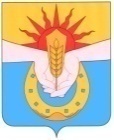 АДМИНИСТРАЦИЯ МУНИЦИПАЛЬНОГО ОБРАЗОВАНИЯ УСПЕНСКИЙ РАЙОНПОСТАНОВЛЕНИЕОт 31.12.2014			                                            № 1727с. УспенскоеОб утверждении муниципальной программы «Экономическоеразвитие и инновационная экономика муниципального образования Успенский район»В целях создания благоприятного предпринимательского климата иусловий для ведения бизнеса, повышения инновационной активности бизнеса и реализации государственной политики, направленной на поддержку и развитие малого и среднего предпринимательства на территории Успенского района, в соответствии с Федеральным законом от 24 июля 2007 года № 209-ФЗ «О развитии малого и среднего предпринимательства в Российской Федерации»,Законом Краснодарского края от 4 апреля 2008 года № 1448-КЗ «О развитии малого и среднего предпринимательства в Краснодарском крае»,п о с т а н о в л я ю:1. Утвердить муниципальную  программу Успенского района «Экономическое развитие и инновационная экономика муниципального образования Успенский район» согласно приложению №1.2.Утвердить положение  о комиссии  по рассмотрению вопросов финансовой поддержки развития  малого и среднего предпринимательства муниципального образования Успенский район, согласно приложению №2и ее состав, согласно приложению №3.3. Финансовому управлению администрации муниципального образования Успенский район (Павлова) предусмотреть средства в бюджете муниципального образования Успенский район для реализации муниципальной программы «Экономическое развитие и инновационная экономика муниципального образования Успенский район».	4. Обнародовать настоящее постановление в соответствии с Уставом муниципального образования Успенский район.	5. Контроль за выполнением настоящего постановления возложить на заместителя главы муниципального образования Успенский район по вопросам экономического развития В.В.Шевченко.	6. Постановление вступает в силу  со дня его обнародования.Глава муниципальногообразования Успенский район                                                     И.Е. АкулининПроект подготовлен и внесен:Начальник отдела экономикиадминистрации муниципального 					       С.А. Онишкообразования Успенский район                     			      _____________                                                                                                                                          Исполняющий обязанности  начальникаотдела  по вопросам имущественных 					Р.С. Срабянотношений и развитию инвестиций                  			      _____________                   Проект согласован:Заместитель главы муниципальногообразования Успенский район,  					         Е.А. Павлованачальник финансового управления                                            ______________   Начальник юридического отдела	администрации муниципального 					       Д.В. Жиляевобразования Успенский район			                        _____________Заместитель главы									муниципального  образования Успенский район,	О.Н. Брезгинауправляющий делами							    ______________ПРИЛОЖЕНИЕУТВЕРЖДЕНАпостановлением администрациимуниципального образования Успенский районот _____________ № _____Муниципальная  программы «Экономическоеразвитие и инновационная экономика муниципального образования Успенский район» ПАСПОРТмуниципальной программы «Экономическоеразвитие и инновационная экономика муниципального образования Успенский район»1. Характеристика текущего состояния социально-экономическогоразвития муниципального образования Успенский район по направлениям муниципальной  программы	1.1.По направлению подпрограммы «Поддержка малого и среднего предпринимательства в  муниципальном образовании  Успенский район на 2015 – 2017 годы».На территории муниципального образования Успенский район по состоянию на 1 января 2014 года  зарегистрировано 1172  единиц субъектов малого  и среднего предпринимательства. Численность занятых в малом и среднем предпринимательстве за 2013 год составила 2786 человек.   Оборот малых и средних предприятий за 2013 год составил 4009,7 млн. рублей. Объём инвестиций в основной капитал в малом и среднем предпринимательстве за 2013 года составил 183 млн. рублей.   Общий объём налоговых поступлений в бюджеты всех уровней от  субъектов малого и среднего предпринимательства за 2013 года составил 104,7  млн. рублей.Но в то же время в сфере малого и среднего предпринимательства в Успенском районе  имеются нерешенные проблемы:-уменьшение количества  индивидуальных предпринимателей на территории Успенского района;- наблюдается недоступность банковского кредитования для вновь создаваемых малых предприятий и предпринимателей;- отсутствуют в достаточном объеме финансовые ресурсы в местных бюджетах на развитие субъектов малого и среднего предпринимательства;- остаются недоступными общеэкономические и специализированные консультации для субъектов малого и среднего предпринимательства;- недостаточен спрос на продукцию субъектов малого и среднего предпринимательства;- сохраняется недостаток квалифицированных кадров у субъектов малого и среднего предпринимательства.	Существующие проблемы носят комплексный характер и не могут быть решены в течение одного финансового года. Комплексное решение задач развития малого и среднего предпринимательства в Успенском районебудет реализовываться по этапам в течение 3-х лет с 2015 по 2017 годы, которое позволит обеспечить согласованность, своевременность, финансирование и полноту реализации решений, тем самым обеспечив эффективность использования средств и требуемый результат.1.2. По направлению подпрограммы «Формирование инвестиционной привлекательности муниципального образования Успенский район» на 2015 – 2017 годы. 	Одними из основных проблем экономики муниципального образования Успенский район являются:	- недостаточная конкурентоспособность продукции, товаров и услуг ряда краевых товаропроизводителей; 	- недостаток современных технологий, обеспечивающих высокие качественные характеристики производимых продуктов и услуг;	- значительная степень физического и морального износа основного оборудования на ряде предприятий края, низкая производительность труда; 	- отсутствие достаточного инновационного задела, определяющего конкурентоспособное развитие реального сектора экономики.	Одним из путей решения этих проблем является привлечение инвестиций (как иностранных, так и отечественных) в экономику муниципального образования Успенский район.	Поэтому одним из стратегических направлений развития Успенского района  совершенствование системы продвижения конкурентных преимуществ Успенского района  и целенаправленного привлечения потенциальных инвесторов на основе использования передовых маркетинговых технологий.1.3. По направлению подпрограммы «Обеспечение деятельности Управления по закупкам »  на 2015 – 2017 годы.В соответствии с № 44-ФЗ разработан порядок взаимодействия заказчиков и муниципального казенного учреждения «Управление по закупкам администрации муниципального образования Успенский район», уполномоченного учреждения на осуществление полномочий по определению поставщиков (подрядчиков, исполнителей) для заказчиков конкурентными способами определения поставщиков (исполнителей, подрядчиков). Порядок определяет механизмы взаимодействия между муниципальными заказчиками либо бюджетными учреждениями и муниципального казенного учреждения «Управление по закупкам администрации муниципального образования Успенский район» (далее управление) по определению поставщиков (подрядчиков, исполнителей) для заказчиков конкурентными способами определения поставщиков (исполнителей, подрядчиков).Важным условием для эффективного управления является обеспечение лиц и структур, принимающих решения на различных уровнях, объективной и полной информацией о текущем состоянии и прогнозе развития закупочной деятельности. Необходимым также является достаточно полное информирование муниципальных заказчиков и бюджетных учреждений. Для этого Управление разрабатывает и вносит на рассмотрение главе муниципального образования Успенский  район проекты муниципальных правовых актов.2. Цели, задачи, сроки и этапы реализации муниципальной  программы2.1. Подпрограмма «Поддержка малого и среднего предпринимательства в  муниципальном образовании  Успенский район на 2015 – 2017 годы».	Основной целью Подпрограммы является создание условий для развития малого и среднего предпринимательства.	Для достижения поставленной цели предусматривается решение следующих задач:- увеличение доли участия субъектов малого и среднего предпринимательства в общем обороте хозяйствующих субъектов муниципального образования Успенский район составил 0,9 % к аналогичному периоду 2013 года;- развитие системы финансовой поддержки субъектов малого и среднего предпринимательства за 2014год сумма  составила 600,0 тыс. руб.;- развитие инфраструктуры поддержки малого и среднегопредпринимательства.Реализация мероприятий Подпрограммы рассчитана на период с2015- года по 2017 год включительно.Подпрограмма «Формирование инвестиционной привлекательности муниципального образования Успенский район» на 2015 – 2017 годы.Основной целью Подпрограммы является формирование и продвижение  экономически и инвестиционно привлекательного образа муниципального образования Успенский район.Для достижения этой цели необходимо решение следующих задач:- повышение уровня информированности деловых кругов в Российской Федерации и за рубежом о муниципальном образовании Успенский район, его инвестиционном потенциале и текущих инвестиционных проектах;- повышение инвестиционной привлекательности муниципального образования Успенский район.2.3. Подпрограмма «Обеспечение деятельности Управления по закупкам» на 2015-2017 годы.Основной целью Подпрограммы является исполнение функций уполномоченного органа по определению поставщиков (подрядчиков, исполнителей). Координация деятельности заказчиков, предотвращение коррупции и злоупотреблений в сфере закупок. Экономия и повышение эффективности использования бюджетных средств муниципального образования Успенский район.Для достижения этой цели Управлению необходимо принимать и рассматривать заявки заказчиков на определение поставщика (подрядчика, исполнителя) и иные документы, необходимые для проведения процедур, в установленный срок. Размещать в соответствии с действующим законодательством Российской Федерации документацию о проводимых закупках на официальном  сайте. Реализация мероприятий Подпрограммы рассчитана на период с2015- года по 2017 год включительно.Перечень отдельных мероприятий муниципальной  программы с указанием источников и объемов финансирования, сроков их реализации и государственных заказчиков4. Обоснование ресурсного обеспечениямуниципальной  программы4.1. Подпрограмма «Поддержка малого и среднего предпринимательства в  муниципальном образовании  Успенский район на 2015 – 2017 годы»Общий объем финансирования Подпрограммы за счет средств местного бюджета составляет 765,0 тыс. рублей, в том числе:2015 г. – 245 тыс. руб.;2016 г. –  260 тыс. руб.;2017 г. –  260 тыс. руб.4.2. Подпрограмма «Формирование инвестиционной привлекательности муниципального образования Успенский район» на 2015 – 2017 годы.	Объем финансирования подпрограммы ««Формирование инвестиционной привлекательности муниципального образования Успенский район» на 2015 – 2017 годы составляет 8900,0 тыс. рублей из местного  бюджета.2015 год – 2880,0 тыс. руб.;2016 год –  2950,0 тыс. руб.;2017 год – 3070,0 тыс. руб.4.3. Подпрограмма «Обеспечение деятельности Управления по закупкам муниципального образования Успенский район» на 2015-2017 годыОбъем финансирования подпрограммы «Обеспечение деятельности Управления по закупкам муниципального образования Успенский район» на 2015-2017 годы составляет 1 805,3 тыс.руб.Из средств местного бюджета – 701,9 тыс.руб.:2015 год – 417,8 тыс.руб.;2016 год – 54,3 тыс.руб.;2017 год – 229,8 тыс.руб.Из средств бюджетов сельских поселений  - 1 103,4 тыс.руб.:2015 год – 1 103,4 тыс.руб.;2016 год – 0 тыс.руб.;2017 год – 0 тыс.руб.Методика оценки эффективности реализации муниципальной программы1. Общие положения1.1.Порядок проведения оценки эффективности реализации муниципальных программ муниципального образования Успенский район (далее – Порядок) определяет правила и критерии оценки эффективности реализации муниципальных программ муниципального образования Успенский район (далее – Программ), позволяющие определить степень достижения целей и задач в зависимости от конечных результатов.1.2.Оценка эффективности реализации муниципальных программ муниципального образования Успенский район (далее – Оценка Программ)  проводится координатором Программы  ежегодно в срок до 1 февраля года, следующего за отчетным.1.3.Оценка Программ осуществляется в два этапа:1.3.1.На первом этапе осуществляется оценка эффективности реализации каждой из подпрограмм, ведомственных целевых программ, основных мероприятий, включенных в муниципальную программу (далее – Первый этап оценки эффективности), и включает:- оценку степени реализации мероприятий подпрограмм (ведомственных целевых программ, основных мероприятий) и достижения ожидаемых непосредственных результатов их реализации;- оценку степени соответствия запланированному уровню расходов;- оценку степени достижения целей и решения задач подпрограмм, ведомственных целевых программ, основных мероприятий, входящих в Программу (далее – Оценка степени реализации).Сроки и порядок проведения Первого и Второго этапов оценки эффективности определяются в разделе 4 Программы «Методика оценки эффективности реализации муниципальной программы». Первый этап оценки эффективности проводится по каждой подпрограмме, ведомственной целевой программе и основным мероприятиям Программы координаторами подпрограмм. Результаты Первого этапа оценки эффективности анализируются, подготавливаются  предложения по корректировке программных мероприятий на последующие годы и согласовываются с курирующими заместителями главы, после чего направляются координатору муниципальной программы для проведения второго этапа оценки эффективности реализации Программы (далее –второй этап оценки эффективности). 1.3.2.На втором этапе координатором муниципальной программы осуществляется оценка эффективности реализации Программы в целом, включая оценку степени достижения целей и решения задач Программы, при этом учитываются результаты Первого этапа оценки эффективности.  После обобщения всех предложений, полученных от координаторов подпрограмм, координатором программы подготавливается сводная информация об оценке эффективности и предложениях о дальнейшей реализации программных мероприятий Программы, согласовывается с заместителем главы муниципального образования Успенский район, курирующим Программу, и до 15 февраля года, следующего за отчетным, направляется в отдел экономики  администрации муниципального образования Успенский район для подготовки сводной информации о результатах Оценки Программ за отчетный год.1.4. По результатам указанной Оценки Программы администрацией муниципального образования Успенский район может быть принято решение о необходимости прекращения или об изменении, начиная с очередного финансового года ранее утвержденной Программы, в том числе необходимости изменения объема бюджетных ассигнований на финансовое обеспечение ее реализации. В данном  случае координатор Программы и координаторы подпрограмм подготавливают и вносят изменения в Программу на последующие периоды реализации Программы в соответствии с порядком принятия решений о разработке муниципальных программ муниципального образования Успенский район, их формирования  и реализации.2. Оценка степени реализации мероприятий подпрограмм (ведомственных целевых программ, основных мероприятий) и достижения ожидаемых непосредственных результатов их реализации2.1. Степень реализации мероприятий  оценивается для каждой подпрограммы (ведомственной целевой программы, основного мероприятия) как доля мероприятий, выполненных в полном объеме, по следующей формуле: СРм  =Мв / М * 100, где:СРм – степень реализации мероприятий;Мв – количество мероприятий, выполненных в полном объеме, из числа мероприятий, запланированных к реализации в отчетном году;М – общее количество мероприятий, запланированных к реализации в отчетном году.2.2.Мероприятие может считаться выполненным в полном объеме при достижении следующих результатов:2.2.1.Мероприятие, результаты которого оцениваются на основании числовых (в абсолютных или относительных величинах) значений показателя непосредственного результата реализации мероприятия (далее-Результат), считается выполненным в полном объеме, если фактически достигнутое его значение составляет не менее 95% от запланированного и не хуже, чем значение показателя результата, достигнутое в году, предшествующем отчетному, с учетом корректировки объемов финансирования по мероприятию Выполнение данного условия подразумевает, что в случае, если степень достижения показателя Результата составляет менее 100%, проводится сопоставление значений показателя результата, достигнутого в отчетном году, со значением данного показателя результата, достигнутого в году, предшествующем отчетному. В случае ухудшения значения показателя Результата по сравнению с предыдущим периодом (то есть при снижении значения показателя Результата, желаемой тенденцией развития которого является рост, и при росте значения показателя Результата, желаемой тенденцией которого является снижение), производится сопоставление темпов роста данного показателя Результата с темпами роста объемов расходов по рассматриваемому мероприятию. При этом мероприятие может считаться выполненным в случае, если темпы ухудшения значений показателя Результата ниже темпов сокращения расходов на реализацию мероприятия (например, допускается снижение на 1% значения показателя Результата, если расходы сократились не менее чем на 1% в отчетном году по сравнению с годом, предшествующим отчетному).В том случае, когда для описания Результатов используется несколько  показателей, для оценки степени реализации мероприятия используется среднее арифметическое значение отношений фактических значений показателей к запланированным значениям, выраженное в процентах.2.2.2. Мероприятие, предусматривающее оказание муниципальных услуг (выполнение работ) на основании муниципальных заданий, финансовое обеспечение которых осуществляется за счёт средств районного бюджета, считается выполненным в полном объеме в случае выполнения сводных показателей муниципальных заданий по объёму (качеству) муниципальных услуг (работ) в соответствии с:- соглашением о порядке и условиях предоставления субсидии на финансовое обеспечение выполнения муниципального задания, заключаемого муниципальным бюджетным или муниципальным автономным учреждением и органом местного самоуправления, осуществляющим функции и полномочия его учредителя;- показателями бюджетной сметы муниципального казенного учреждения муниципального образования Успенский район.2.2.3. По иным мероприятиям результаты реализации могут оцениваться как наступление и не наступление контрольного события (событий) и (или) достижение качественного результата.3. Оценка степени соответствия запланированному уровню расходов3.1. Степень соответствия запланированному уровню расходов оценивается для каждой подпрограммы (ведомственной целевой программы, основного мероприятия) как отношение фактически произведенных в отчетном году расходов на их реализацию к плановым значениям по следующей формуле:ССуз = Зф/Зп, где:ССуз – степень соответствия запланированному уровню расходов;Зф – фактические расходы на реализацию подпрограммы (ведомственной целевой программы, основного мероприятия) в отчётном году;Зп – объемы бюджетных ассигнований, предусмотренные на реализацию соответствующей подпрограммы (ведомственной целевой программы, основного мероприятия) в районном и местных бюджетах на отчетный год в соответствии с действующей на момент проведения оценки эффективности реализации редакцией муниципальной программы.3.2. С учетом специфики конкретной Программы в методике оценки эффективности реализации муниципальной программы предусматриваются в составе показателя «степень соответствия запланированному уровню расходов» только бюджетные расходы либо расходы из всех источников.4. Оценка эффективности использования средств районного бюджетаЭффективность использования бюджетных средств рассчитывается для каждой подпрограммы (ведомственной целевой программы, основного мероприятия) как отношение степени реализации мероприятий к степени соответствия запланированному уровню расходов из средств районного бюджета по следующей формуле:Эис = СРм/ССуз, где:Эис – эффективность использования средств районного бюджета;СРм – степень реализации мероприятий, полностью или частично финансируемых из средств районного бюджета;ССуз – степень соответствия запланированному уровню расходов из средств районного бюджета.Если доля финансового обеспечения реализации подпрограммы, ведомственной целевой программы или основного мероприятия из районного бюджета составляет менее 75%, по решению координатора подпрограммы показатель оценки эффективности использования средств районного бюджета может быть заменен на показатель эффективности использования финансовых ресурсов на реализацию подпрограммы (ведомственной целевой программы, основного мероприятия). Данный показатель рассчитывается по формуле:Эис = СРм/ССуз, где:Эис – эффективность использования финансовых ресурсов на реализацию подпрограммы (ведомственной целевой программы, основного мероприятия); СРм – степень реализации всех мероприятий подпрограммы (ведомственной целевой программы, основного мероприятия);ССуз – степень соответствия запланированному уровню расходов из всех источников.5. Оценка степени достижения целей и решения задач подпрограммы (ведомственной целевой программы, основного мероприятия)5.1. Для оценки степени достижения целей и решения задач (далее – степень реализации) подпрограммы, ведомственной целевой программы, основного мероприятия определяется степень достижения плановых значений каждого целевого показателя, характеризующего цели и задачи подпрограммы, ведомственной целевой программы, основного мероприятия.5.2. Степень достижения планового значения целевого показателя рассчитывается по следующим формулам:для целевых показателей, желаемой тенденцией развития которых является увеличение значений: СДп/ппз = ЗПп/пф/ЗПп/пп;         для целевых показателей, желаемой тенденцией развития которых является снижение значений:СДп/ппз = ЗПп/пф/ЗПп/пп, где:СДп/ппз – степень достижения планового значения целевого показателя подпрограммы (ведомственной целевой программы, основного мероприятия);ЗПп/пф – значение целевого показателя подпрограммы (ведомственной целевой программы, основного мероприятия) фактически достигнутое на конец отчетного периода;ЗПп/пп – плановое значение целевого показателя подпрограммы (ведомственной целевой программы, основного мероприятия).5.3. Степень реализации подпрограммы (ведомственной целевой программы, основного мероприятия) рассчитывается по формуле:NСРп/п = ∑ СДп/ппз/N, где:1СРп/п – степень реализации подпрограммы (ведомственной целевой программы, основного мероприятия);СДп/ппз – степень достижения планового значения целевого показателя подпрограммы (ведомственной целевой программы, основного мероприятия);N – число целевых показателей подпрограммы (ведомственной целевой программы, основного мероприятия).При использовании данной формулы в случаях, если СДп/ппз>1, значение СДп/ппз принимается равным 1.При оценке степени реализации подпрограммы (ведомственной целевой программы, основного мероприятия) координатором подпрограммы могут определяться коэффициенты значимости отдельных целевых показателей. При использовании коэффициентов значимости приведенная выше формула преобразуется в следующую:              NСРп/п = ∑ СДп/ппз*ki, где:              1ki – удельный вес, отражающий значимость целевого показателя, ∑ ki = 1.6. Оценка эффективности реализации подпрограммы (ведомственной целевой программы, основного мероприятия)6.1. Эффективность реализации подпрограммы (ведомственной целевой программы, основного мероприятия) оценивается в зависимости от значений оценки степени реализации подпрограммы (ведомственной целевой программы, основного мероприятия) и оценки эффективности использования средств районного бюджета по следующей формуле:ЭРп/п = СРп/п*Эис, где:ЭРп/п – эффективность реализации подпрограммы (ведомственной целевой программы, основного мероприятия);СРп/п – степень реализации подпрограммы (ведомственной целевой программы, основного мероприятия);Эис – эффективность использования бюджетных средств (либо – по решению координатора подпрограммы – эффективность использования финансовых ресурсов на реализацию подпрограммы (ведомственной целевой программы, основного мероприятия).6.2. Эффективность реализации подпрограммы (ведомственной целевой программы, основного мероприятия) признается высокой в случае, если значение ЭРп/п составляет не менее 0,9.Эффективность реализации подпрограммы (ведомственной целевой программы, основного мероприятия) признается средней в случае, если значение ЭРп/п составляет не менее 0,8.Эффективность реализации подпрограммы (ведомственной целевой программы, основного мероприятия) признается удовлетворительной в случае, если значение ЭРп/п составляет не менее 0,7.В остальных случаях эффективность реализации подпрограммы (ведомственной целевой программы, основного мероприятия) признается неудовлетворительной.Итоги Первого этапа оценки эффективности можно сформировать в форме таблицы:Итоги первого этапа оценки эффективности7. Оценка степени достижения целей и решения задач Программы7.1. Для оценки степени достижения целей и решения задач (далее – степень реализации) Программы определяется степень достижения плановых значений каждого целевого показателя, характеризующего цели и задачи Программы.7.2. Степень достижения планового значения целевого показателя, характеризующего цели и задачи Программы, рассчитывается по следующим формулам: для целевых показателей, желаемой тенденцией развития которых является увеличение значений:СДгппз = ЗПпф/ЗПпп;для целевых показателей, желаемой тенденцией развития которых является снижение значений: СДгппз = ЗПпф/ЗПпп, где:СДгппз – степень достижения планового значения целевого показателя, характеризующего цели и задачи Программы;ЗПпф – значение целевого показателя, характеризующего цели и задачи Программы, фактически достигнутое на конец отчетного периода;ЗПпп – плановое значение целевого показателя, характеризующего цели и задачи Программы.7.3. Степень реализации Программы рассчитывается по формуле:                                                       МСРп = ∑ СДппз/М, где:                                                        1СРп – степень реализации Программы;СДппз – степень достижения планового значения целевого показателя (индикатора), характеризующего цели и задачи Программы;М – число целевых показателей, характеризующих цели и задачи Программы.При использовании данной формулы в случаях, если СДппз>1, значение СДппз принимается равным 1.При оценке степени реализации Программы координатором программы могут определяться коэффициенты значимости отдельных целевых показателей. При использовании коэффициентов значимости приведенная выше формула преобразуется в следующую:                                                       МСРгп = ∑ СДппз*ki, где:                                                        1ki – удельный вес, отражающий значимость показателя, ∑ ki=1.8. Оценка эффективности реализации Программы8.1. Эффективность реализации Программы оценивается в зависимости от значений оценки степени реализации Программы и оценки эффективности реализации входящих в нее подпрограмм (ведомственных целевых программ, основных мероприятий) по следующей формуле:             jЭРп = 0,5*СРп + 0,5*∑ЭРп/п*kj/j, где:                       1         ЭРп – эффективность реализации Программы;         СРп – степень реализации Программы;         ЭРп/п – эффективность реализации подпрограммы (ведомственной целевой программы, основного мероприятия);        Kj – коэффициент значимости подпрограммы (ведомственной целевой программы, основного мероприятия) для достижения целей Программы, определяемой в методике оценки эффективности реализации Программы ее координатором. По умолчанию kj определяется по формуле:kj = Фj/Ф, где:Фj – объем фактических расходов из районного бюджета (кассового исполнения) на реализацию j-той подпрограммы (ведомственной целевой программы, основного мероприятия) в отчетном году;Ф – объем фактических расходов из районного бюджета (кассового исполнения) на реализацию Программы;J – количество подпрограмм (ведомственных целевых программ, основных мероприятий).8.2. Эффективность реализации Программы признается высокой в случае, если значение ЭРп составляет не менее 0,90.Эффективность реализации Программы признается средней в случае, если значение ЭРп составляет не менее 0,80.Эффективность реализации Программы признается удовлетворительной в случае, если значение ЭРп составляет не менее 0,70.В остальных случаях эффективность реализации Программы признается неудовлетворительной.Результаты оценки эффективности рекомендуется оформить в форме таблицы:Система критериев, применяемая для оценки эффективности Программ6. Механизм реализации муниципальной  программы, включающий,в том числе, методику оценки эффективности муниципальной  программыКоординатор муниципальной  программы в процессе реализации муниципальной  программы:- организует реализацию муниципальной  программы, координацию деятельности координаторов подпрограмм, иных исполнителей отдельных мероприятий муниципальной программы;- принимает решение о внесении в установленном порядке изменений в муниципальную  программу и несет ответственность за достижение целевых показателей муниципальной  программы;- осуществляет мониторинг и анализ отчетов координаторов подпрограмм, иных исполнителей отдельных мероприятий муниципальной  программы, включенных в муниципальную программу (подпрограммы).Ежегодно, до 1 февраля  года, следующего за отчетным, исполнители муниципальных подпрограмм   направляют в отдел экономики администрации муниципального образования Успенский район   доклад о ходе выполнения программных мероприятий и эффективности использования финансовых средств.Доклад должен содержать:- сведения о фактических объемах финансирования муниципальной программы в целом и по каждому отдельному мероприятию муниципальной программы (мероприятию подпрограммы,  включенной в муниципальную  программу) в разрезе источников финансирования;- сведения о фактическом выполнении программных мероприятий с указанием причин их невыполнения или неполного выполнения;- сведения о соответствии фактически достигнутых показателей реализации муниципальной  программы показателям, установленным при утверждении муниципальной программы;- сведения о соответствии достигнутых результатов фактическим затратам на реализацию муниципальной программы;- оценку влияния фактических результатов реализации муниципальной  программы на различные области социальной сферы и экономики Успенского района  (мультипликативный эффект по результатам реализации муниципальной программы).Текущее управление подпрограммами муниципальной программы осуществляют ее координаторы.Координаторы подпрограмм и исполнители отдельных мероприятий муниципальной программы в процессе их реализации:- обеспечивают разработку и реализацию подпрограмм, отдельных мероприятий муниципальной  программы;- организуют работу по достижению целевых показателей подпрограмм, отдельных мероприятий муниципальной программы;- представляют координатору муниципальной программы отчеты о реализации подпрограмм, отдельных мероприятий муниципальной программы, а также информацию, необходимую для проведения оценки эффективности муниципальной программы, мониторинга ее реализации и подготовки годового отчета об итогах реализации муниципальной программы; - организуют нормативно-правовое и методическое обеспечение реализации подпрограмм, отдельных мероприятий муниципальной программы;- осуществляют подготовку предложений по объемам и источникам средств реализации подпрограмм, отдельных мероприятий муниципальной программы на основании предложений ответственных за выполнение мероприятий подпрограмм, отдельных мероприятий муниципальной программы;- организуют информационную и разъяснительную работу, направленную на освещение целей и задач подпрограмм, отдельных мероприятий муниципальной программы;- формируют и утверждают сетевые планы-графики реализации мероприятий подпрограмм, отдельных мероприятий муниципальной программы;- размещают информацию о ходе реализации и достигнутых результатах подпрограмм, отдельных мероприятий муниципальной программы на официальном сайте в сети «Интернет»;- ежегодно, до 10 февраля года, следующего за отчетным, представляют информацию координатору муниципальной  программы для ежегодного доклада о ходе реализации муниципальной программы:- сведения о	фактических	объемах финансирования подпрограмм,отдельных мероприятий муниципальной программы в целом и по каждому отдельному мероприятию подпрограммы, мероприятию муниципальной программы в разрезе источников финансирования;		- сведения	о	фактическом	выполнении мероприятий подпрограмм, отдельных мероприятий муниципальной   программы с указанием причин их невыполнения или неполного выполнения;		- осуществляют иные полномочия, установленные муниципальной  программой (подпрограммой).Приложение № 1к муниципальной  программе «Экономическое развитие и инновационная экономика муниципального образованияУспенский район» Подпрограмма «Поддержка малого и среднего предпринимательства в  муниципальном образовании  Успенский район»на 2015 – 2017 годы»  Муниципальной программы Успенского района «Экономическое развитие  и инновационная экономика муниципального образования Успенский район»ПАСПОРТмуниципальной подпрограммы «Поддержка малого и среднего предпринимательства в  муниципальном образовании  Успенский районна 2015 – 2017 годы» Муниципальной программы Успенского района «Экономическое развитие  и инновационная экономика муниципального образования Успенский район»Характеристика текущего состояния подпрограммы социально-экономического развития муниципального образования Успенский районНа территории муниципального образования Успенский район по состоянию на 1 января 2014 года  зарегистрировано 1172  единиц субъектов малого  и среднего предпринимательства, что на 13,6% меньше, чем в аналогичном периоде 2012 года, в том числе:-  количество средних предприятий 3 единицы, или 100% к аналогичному периоду 2012 года;   - количество юридических лиц 80 единиц, или на 1,3 % больше, чем в аналогичном периоде 2012 года;  - количество индивидуальных предпринимателей 1089  единиц, или на 14,5 % меньше, чем в аналогичном периоде 2012 года.  К снижению количества индивидуальных предпринимателей  привело увеличение в 2013 году увеличение страховых взносов на обязательное пенсионное страхование,  с начала 2013 года значительное число индивидуальных предпринимателей прекратили свою деятельность, в основном из-за изменений в налоговом законодательстве.Численность занятых в малом и среднем предпринимательстве за 2013 год составила 2786 человек, или на 9,0 % меньше   по сравнению с аналогичными показателями 2012 года, в том числе:- на средних предприятиях занято 396 человек – или 101,5 % к уровню 2012 года;- на малых предприятиях занято 1221  человек – или на 6,8 % меньше к уровню  2012 года.  Оборот малых и средних предприятий за 2013 год составил 4009,7 млн. рублей, или 107,1 % к аналогичному периоду 2012 года, в том числе:- оборот средних предприятий составляет 344,5 млн. рублей, или 106,6 % к уровню 2012 года; - оборот малых предприятий составляет 3665,2 млн. рублей, или 107,1 % к уровню 2012 года.   Объём инвестиций в основной капитал в малом и среднем предпринимательстве за 2013 года составил 183 млн. рублей,  или на 1,7 % больше, чем  в аналогичном периоде 2012 года, в том числе:- на средних предприятиях 94,4 млн. рублей;- на малых предприятиях 88,6 млн. рублей.  Общий объём налоговых поступлений в бюджеты всех уровней от  субъектов малого и среднего предпринимательства за 2013 года составил 104,7  млн. рублей, что на 6,9 % больше, чем в аналогичном периоде 2012 года, в том числе:- средние предприятия –51,3 млн. рублей, или 107,2 % к аналогичному периоду 2012 года; - малые предприятия – 53,4 млн. рублей, или 106,7 % к аналогичному периоду 2012 года. Развития малого и среднего предпринимательства на территории муниципального образования Успенский район выстраивается в соответствии  с долгосрочной муниципальной  целевой программой принятой 06.05.2012 г. № «Развитие субъектов малого и среднего предпринимательства в муниципальном образовании Успенский район» на 2012-2014 годы, внесены изменения от  26.06.12 г. № 983 , от 17.09.12 г. № 1458, от 18.10.12 г. № 1680.В целях реализации государственной политики, направленной на поддержку и развитие малого и среднего предпринимательства, обеспечения эффективного взаимодействия органов местного самоуправления образован Совет по развитию предпринимательства при главе муниципального образования Успенский район. Основной задачей Совета является – обеспечение взаимодействия администрации района с субъектами малого и среднего предпринимательства, оказание им консультативной, информационной помощи.В 2013 году на реализацию мероприятий программы муниципального образования было  утверждено в бюджете 249,0 тыс. рублей, что составляет 100 % от запланированных программой средств. За 2013 года проведено: -  4 совещания по проблемам предпринимательства, - 12 заседаний Совета по развитию предпринимательства при главе муниципального образования Успенский район, - 25 семинаров для предпринимателей, -4 семинара для специалистов объектов инфраструктуры,- 12 «Дня открытых дверей»,- 5 круглых стол,- 6 выставка - ярмарка (без учета ярмарок выходного дня),- опубликовано в газете «Рассвет» 59 статей по вопросам развития малого и среднего предпринимательства на территории муниципального образования Успенский район,- на официальном сайте муниципального образования Успенский район в разделе «Малый и средний бизнес» и инвест портале размещено более 105 информационных материалов.Организована работа телефона «горячей линии» и «Ящика доверия» для обращений и жалоб предпринимателей. За 2013 год на телефон «горячей линии» поступило 25 звонков по вопросам развитие малого предпринимательства. С целью подготовки кадров для малого и среднего предпринимательства в школах района осуществляется  изучение курса «Основы предпринимательской деятельности» В течении всего отчетного периода проводится мероприятия по информированию предпринимателей о финансовой поддержке малого и среднего предпринимательства. В 2013 году муниципальное образование Успенский район приняло участие в отборе муниципальных районов на получение средств их краевого бюджета в рамках софинансирования муниципальных программ поддержки и развития малого и среднего предпринимательства. 2 индивидуальных предпринимателя получили  субсидию  из краевого бюджета на реализацию программы по возмещению (субсидированию) из местного бюджета  части затрат субъектов малого предпринимательства на ранней стадии  их деятельности. Сумма  выплат составила 599тыс. руб. в том числе 99тыс. руб. – местный бюджет, 70 тыс. руб. – федеральный бюджет, 430 тыс. руб. – краевой бюджет.Основными направлениями в области развития малого и среднего предпринимательства на 2014 год являлись:- реализация запланированных муниципальной целевой программой  развития малого и среднего предпринимательства мероприятий, в 2013 году. - создание условий для роста численности занятых в сфере малого и среднего предпринимательства.В  сфере малого и среднего предпринимательства в Успенском  районе имеются нерешенные проблемы, устранение которых возможно с использованием программно-целевого метода:отсутствуют в достаточном объеме финансовые ресурсы в бюджетах поселений на развитие субъектов малого и среднего предпринимательства;недостаточен спрос на продукцию субъектов малого и среднего предпринимательства;сохраняется недостаток квалифицированных кадров у субъектов малого и среднего предпринимательства.Существующие проблемы носят комплексный характер и не могут быть решены в течение одного финансового года.Настоящая Программа, направленная на развитие системы малого и среднего предпринимательства в Успенском  районе, позволит согласовать и скоординировать совместные действия органов местного самоуправления, предпринимательских структур, общественных, научных и образовательных организаций по развитию системы малого и среднего предпринимательства, финансово поддержать субъекты малого предпринимательства на ранней стадии деятельности для их дальнейшего устойчивого развития.Реализация программных мероприятий по развитию малого и среднего предпринимательства в Успенском  районе обеспечит повышение конкурентоспособности системы малого и среднего предпринимательства, окажет существенное  воздействие  на  общее социально-экономическое развитие Успенский  района и рост налоговых поступлений в бюджеты всех уровней.Цели, задачи и целевые показатели достижения целей и решения задач, сроки и этапы реализации ПодпрограммыОсновной целью Подпрограммы является создание условий для развития малого и среднего предпринимательства.Для достижения поставленной цели предусматривается решениеследующих задач:- увеличение доли участия субъектов малого и среднего предпринимательства в общем обороте хозяйствующих субъектов муниципального образования Успенский район составил 0,9 % к аналогичному периоду 2013 года;- развитие системы финансовой поддержки субъектов малого и среднего предпринимательства за 2014год сумма  составила 600,0 тыс. руб.;- развитие инфраструктуры поддержки малого и среднегопредпринимательства.Реализация мероприятий Подпрограммы рассчитана на период с 2015года по 2017 год включительно.Контроль за ходом реализации Подпрограммы и анализ ее эффективности будет осуществлять отдел экономики администрации муниципального образования Успенский район.При необходимости возможна корректировка мероприятий в 2015 –2017годах в зависимости от результатов анализа эффективности их реализации в предыдущем году и постановки новых задач в рамках реализации Подпрограммы.Подпрограмма должна быть долгосрочной, так как значительная частьее мероприятий актуальна и востребована субъектами малого и среднегопредпринимательства в каждом году.Перечень мероприятий Подпрограммы	(тыс. руб.)Исполняющий обязанности начальникаотдела экономики муниципальногообразования Успенский район 											Т.Г.Кибякова4.Обоснование ресурсного обеспечения ПодпрограммыОбщий планируемый объем финансирования Подпрограммы на 2015 - 2017 годы за счет средств бюджета муниципального образования Успенский район составляет 765,0тыс.  руб., в том числе по годам:2015 г. – 245 тыс. руб.;2016 г. –  260 тыс. руб.;2017 г. –  260 тыс. руб.;Также в целях увеличения количества субъектов малого и среднего предпринимательства, получивших государственную поддержку, повышения эффективности мероприятий, определенных Подпрограммой, планируется привлечение средств краевого бюджета.Для привлечения средств федерального бюджета планируется ежегодноеучастие  администрации муниципального образования Успенский район  в соответствующем конкурсном отборе.	Объем  финансирования  мероприятий Подпрограммы на 2015-2017  годы определен исходя из затрат на реализацию аналогичных мероприятий в 2013 году, утвержденных постановлением администрации муниципального образования Успенский  район от 02 мая 2012 года № 655 «Об утверждении долгосрочной целевой программы «Развитие  субъектов малого и среднего предпринимательства в муниципальном образовании Успенский район на 2012-2014годы».	Общий планируемый объем финансирования Подпрограммы будет уточняться в зависимости от принятых на федеральном и региональном уровнях решений об объемах выделяемых средств.5.Оценка социально-экономической эффективности ПодпрограммыЭкономическая эффективность и результативность реализации Подпрограммы в основном зависят от степени достижения целевых показателей.При выполнении намеченных в подпрограмме мероприятий запланировано достижение  целевых показателей,  приведенных  в таблице:6. Критерии выполнения ПодпрограммыКритериями выполнения программных мероприятий являются показатели, приведенные в таблице  Тыс. руб.7. Механизм реализации ПодпрограммыМеханизм реализации Подпрограммы предполагает предоставление субсидий субъектам малого и среднего предпринимательства.Порядок возмещения (субсидирования) из районного бюджета части затрат субъектов малого предпринимательства на ранней стадии их деятельности изложен в приложении № 1 к Подпрограмме.Порядок проведения конкурса «Лучшие предприниматели Успенского района» устанавливается нормативным правовым актом главы администрации муниципального образования Успенский район.Контроль за ходом реализации Подпрограммы осуществляют администрация муниципального образования Успенский район.Текущее управление Подпрограммой осуществляет координатор Подпрограммы – отдел экономики администрации муниципального образования Успенский район, который:	- несет ответственность за реализацию Подпрограммы в части обеспечения целевого и эффективного использования бюджетных средств,выделенных на ее реализацию;	- с учетом выделяемых на реализацию Подпрограммы финансовых средств ежегодно в установленном порядке принимает меры по уточнениюцелевых показателей и затрат по мероприятиям Подпрограммы, механизмуреализации Подпрограммы, составу исполнителей;	- разрабатывает в пределах своих полномочий правовые акты, необходимые для выполнения Подпрограммы;	- разрабатывает перечень целевых индикаторов и показателей для мониторинга реализации мероприятий Подпрограммы и осуществляет ведение ежеквартальной отчетности по реализации Подпрограммы;	- организует размещение в сети «Интернет» текста Подпрограммы, атакже информации о ходе и результатах реализации Подпрограммы;	- осуществляет иные полномочия, предусмотренные нормативными правовыми актами администрации муниципального образования  Успенский район.Максимальный размер субсидии, предоставляемой одному субъекту малого и среднего предпринимательства в рамках реализации Подпрограммыпо всем видам финансовой поддержки, не может превышать 300,0тысяч  рублей в течение одного финансового года.	Субъектами малого и среднего предпринимательства, получателями финансовой поддержки, координатору Подпрограммы представляется анкетапо форме и в сроки, установленные координатором Подпрограммы.Исполняющий обязанностиначальника отдела экономикимуниципального образованияУспенский район 							     Т.Г.КибяковаПОДПРОГРАММА«ФОРМИРОВАНИЕ ИНВЕСТИЦИОННОЙ ПРИВЛЕКАТЕЛЬНОСТИМУНИЦИПАЛЬНОГО ОБРАЗОВАНИЯ УСПЕНСКИЙ РАЙОН»НА 2015 - 2017 ГОДЫПАСПОРТПодпрограммы «Формирование инвестиционной привлекательности муниципального образования Успенский район» на 2015 – 2017 годы1. Характеристика текущего состояния развития сферы социально-экономического развития муниципального образования Успенский район.В условиях современной рыночной экономики среди государств мира, регионов, городов и предприятий имеет место конкуренция в области привлечения инвестиционных ресурсов в экономику как одного из наиболее эффективных  средств стимулирования экономического роста.Политика, направленная на формирование инвестиционной привлекательности, позволит муниципальному образованию Успенский район сохранить уже сформировавшийся инвестиционно-привлекательный имидж и повысить уровень своей конкурентоспособности в области привлечения инвестиционных и профессиональных кадровых ресурсов.Участие в презентационно-выставочных мероприятиях делового характера, проводимых в Российской федерации и за рубежом, является одним из наиболее действенных способов установления деловых контактов и, соответственно, эффективным инструментом, позволяющим целенаправленно информировать потенциальных деловых партнеров об имеющихся возможностях взаимовыгодного инвестиционного сотрудничества в различных отраслях экономики на региональном, межрегиональном и международном уровнях.В условиях современной конкуренции муниципалитетов в области привлечения инвестиционных ресурсов достижение положительных ощутимых результатов становится возможным лишь при наличии правильно выбранной стратегии и применении системного подхода к выполнению предусмотренных ею задач, то есть применении программно-целевого метода. Такой стратегией и призвана стать муниципальная целевая программа.Преимущество использования подпрограммных методов заключается в том, что согласованное и скоординированное решение задач, предусмотренных Подпрограммой, позволит уже в ближайшие годы увеличить объем инвестиций, в том числе иностранных, в экономику муниципального образования Успенский район, привлечь новые технологии и создать высокооплачиваемые рабочие места и тем самым ускорить его социально-экономическое развитие.При отказе от использования подпрограммных методов решения проблемы возникают следующие риски:- отсутствие единой стратегии и системного подхода к решению поставленных задач и, как результат несвоевременное и (или) недостаточное финансирование предлагаемых мероприятий;- снижение уровня информированности международного делового сообщества о муниципальном образовании Успенский район, его инвестиционном потенциале и текущих инвестиционных проектах;- снижение уровня конкурентоспособности муниципального образования Успенский район в области привлечения инвестиционных ресурсов;- снижение объема инвестиций в экономику муниципального образования Успенский район и, как следствие, замедление темпов его социально-экономического развития.2. Цели, задачи и целевые показатели достижения целей и решения задач, сроки и этапы реализации ПодпрограммыОсновной целью Подпрограммы является формирование и продвижение  экономически и инвестиционно привлекательного образа муниципального образования Успенский район.Для достижения этой цели необходимо решение следующих задач:- повышение уровня информированности деловых кругов в Российской Федерации и за рубежом о муниципальном образовании Успенский район, его инвестиционном потенциале и текущих инвестиционных проектах;- повышение инвестиционной привлекательности муниципального образования Успенский район.Целевые показатели Подпрограммы:-   прирост инвестиций в основной капитал  ;- количество разработанных бизнес-планов;- количество земельных участков, производственных площадей, которые могут быть представлены инвесторам;- количество созданных обустроенных инвестиционных площадок;- количество выпущенных презентационных материалов;- количество статей, размещенных в средствах массовой информации об инвестиционном потенциале Успенского муниципального района;3. Перечень мероприятий Подпрограммы4. Обоснование ресурсного обеспечения ПодпрограммыФинансирование мероприятий Подпрограммы осуществляется за счет средств местного бюджета (бюджета муниципального образования Успенский район) на соответствующий финансовый год.Общий объем финансирования Подпрограммы на 2015-2017 год составляет 8060 тыс. рублей, в том числе: 2015 год – 2620 тыс. рублей,2016 год – 2670 тыс. рублей, 2017 год – 2770 тыс. рублей,Обоснование потребности в финансовых ресурсах произведена на основании смет расходов аналогичных мероприятий с учетом прошлых лет.Объёмы финансирования мероприятий Подпрограммы могут уточняться в соответствии с Решением о местном бюджете (бюджете муниципального образования Успенский район) на соответствующий финансовый год и плановый период.5. Оценка социально-экономической эффективности реализации ПодпрограммыЭкономическая эффективность Подпрограммы определяется соотношением количества инвестиций, в том числе иностранных, привлеченных в экономику муниципального образования Успенский район в результате осуществления мероприятий Подпрограммы, и затрат на их реализацию.В результате реализации Подпрограммы ожидается ежегодное увеличение объема инвестиций, в том числе иностранных, в экономику муниципального образования Успенский район.6. Критерии выполнения и механизм реализации ПодпрограммыОсновными критериями выполнения Подпрограммы является:- полное освоение средств местного бюджета (бюджета муниципального образования Успенский район), направленных на реализацию мероприятий Подпрограммы;- участие муниципального образования Успенский район во всех презентационно-выставочных мероприятиях, предусмотренных Подпрограммой;- объем инвестиций, предусмотренных соглашениями об инвестиционном сотрудничестве, заключенными в результате участия муниципального образования Успенский район в презентационно-выставочных мероприятиях, предусмотренных Подпрограммой.Подпрограмма реализуется администрацией муниципального образования Успенский район в соответствии с требованиями Бюджетного кодекса Российской Федерации и Федерального закона от 21.07.2005 № 94-ФЗ «О размещении законов на поставки товаров, выполнение работ, оказания услуг для государственных и муниципальных нужд».Сувенирная и печатно-полиграфическая продукция, а так же информационные материалы на цифровых носителях, изготавливаемые в рамках проведения мероприятий, предусмотренных разделом № 3 Подпрограммы, подлежат распространению среди участников и посетителей мероприятий в период их проведения.Текущий мониторинг исполнения Подпрограммы осуществляется отделом по вопросам имущественных отношений и развития инвестиций администрацией муниципального образования Успенский район.Администрация муниципального образования Успенский район в процессе реализации Подпрограммы:- с учетом выделяемых на реализацию Подпрограммы финансовых средств в установленном порядке принимает меры по уточнению целевых показателей и затрат по мероприятиям Подпрограммы;- осуществляет подготовку предложений по корректировке Подпрограммы;- осуществляет подготовку предложений по объемам и источникам средств реализации Подпрограммы;- организует информационную и разъяснительную работу, направленную на освещение целей и задач Подпрограммы;- осуществляет ведение ежеквартальной и годовой отчетности по реализации Подпрограммы.Начальник отдела по вопросамимущественных отношений и развития инвестиций                        муниципального образованияУспенский район                                					Р. С. СрабянПриложение № 3к муниципальной программе «Экономическое развитие и инновационная экономика муниципального образования Успенский район»ПОДПРОГРАММА«ОБЕСПЕЧЕНИЕ ДЕЯТЕЛЬНОСТИ МУНИЦИПАЛЬНОГО КАЗЕННОГО УЧРЕЖДЕНИЯ «УПРАВЛЕНИЕ ПО ЗАКУПКАМ АДМИНИСТРАЦИИ МУНИЦИПАЛЬНОГО ОБРАЗОВАНИЯ УСПЕНСКИЙ РАЙОН» НА 2015-2017 ГОДЫПАСПОРТПодпрограммы«Обеспечение деятельности управления по закупкам администрации муниципального образования Успенский район» на 2015-2017 годыХарактеристика текущего состояния Подпрограммы социально-экономического развития муниципального образования Успенский районПодпрограмма по обеспечению деятельности муниципального казенного учреждения «Управление по закупкам администрации муниципального образования Успенский район» разработана во исполнение Федерального закона от 05.04.2013 года № 44-ФЗ «О контрактной системе в сфере закупок товаров, работ, услуг для обеспечения государственных и муниципальных нужд». В соответствии с № 44-ФЗ разработан порядок взаимодействия заказчиков и муниципального казенного учреждения «Управление по закупкам администрации муниципального образования Успенский район», уполномоченного учреждения на осуществление полномочий по определению поставщиков (подрядчиков, исполнителей) для заказчиков конкурентными способами определения поставщиков (исполнителей, подрядчиков). Порядок определяет механизмы взаимодействия между муниципальными заказчиками либо бюджетными учреждениями и муниципального казенного учреждения «Управление по закупкам администрации муниципального образования Успенский район» (далее управление) по определению поставщиков (подрядчиков, исполнителей) для заказчиков конкурентными способами определения поставщиков (исполнителей, подрядчиков).Важным условием для эффективного управления является обеспечение лиц и структур, принимающих решения на различных уровнях, объективной и полной информацией о текущем состоянии и прогнозе развития закупочной деятельности. Необходимым также является достаточно полное информирование муниципальных заказчиков и бюджетных учреждений. Для этого Управление разрабатывает и вносит на рассмотрение главе муниципального образования Успенский  район проекты муниципальных правовых актов.На официальном сайте администрации муниципального образования Успенский район ведется информационная система, где публикуется информация для муниципальных заказчиков в целях своевременного информирования заказчиков.Цели, задачи, сроки и этапы реализации ПодпрограммыОсновной целью Подпрограммы является исполнение функций уполномоченного органа по определению поставщиков (подрядчиков, исполнителей). Координация деятельности заказчиков, предотвращение коррупции и злоупотреблений в сфере закупок. Экономия и повышение эффективности использования бюджетных средств муниципального образования Успенский район.Для достижения этой цели Управлению необходимо принимать и рассматривать заявки заказчиков на определение поставщика (подрядчика, исполнителя) и иные документы, необходимые для проведения процедур, в установленный срок. Размещать в соответствии с действующим законодательством Российской Федерации документацию о проводимых закупках на официальном  сайте. Управление обеспечивает конфиденциальность сведений, содержащихся в заявках на участие в конкурсе, запросе котировок, запросе предложений до вскрытия конвертов с заявками и открытия доступа к поданным в форме электронных документов заявкам на участие в конкурсе и открытия доступа к поданным в форме электронных документов заявкам. Оказывает методическую помощь заказчикам по вопросам оформления заявок на определение поставщиков (исполнителей подрядчиков). Запрашивает и получает у заказчиков информацию и документы, необходимые для проверки сведений, содержащихся в заявке. Управление ежеквартально до 30 числа месяца, следующего за отчетным кварталом, и ежегодно до 1 марта года, следующего за отчетным, проводит анализ проведенных процедур по определению поставщиков (подрядчиков, исполнителей) для обеспечения прозрачности, подотчетности, эффективности и результативности бюджетных расходов.Достижение поставленной цели будет обеспечено посредством решения задачи по обеспечению эффективной деятельности управления, обеспечение выполнения всего комплекса мероприятий, достижение запланированных результатов, повышение эффективности бюджетных расходов и контроля за соблюдением бюджетного законодательства. Основными ожидаемыми результатами реализации подпрограммы является создание эффективной системы управления реализацией программы, реализация в полном объеме мероприятий и достижения ее целей и задач.Перечень мероприятий ПодпрограммыПЕРЕЧЕНЬ основных мероприятий подпрограммы «Обеспечение деятельности муниципального казенного учреждения «Управление по закупкам администрации муниципального образования Успенский район»702,4 тыс. рублейОбоснование ресурсного обеспечения ПодпрограммыФинансовое обеспечение подпрограммы осуществляется за счет средств бюджета муниципального района и средств бюджетов сельских поселений.	Затраты на реализацию программы в 2015-2017 годах составляют       1 805 300 рублей. На финансирование подпрограммы планируется направить :2015 год – 1 521 200 рублей2016 год – 54 300 рублей2017 год – 229 800 рублей                         Обоснование потребности в финансовых ресурсах произведено на основании смет доходов и расходов и утвержденного штатного расписания с учетом прошлого периода.Оценка социально-экономической эффективности реализации ПодпрограммыВажным аспектом оценки социально-экономической эффективности реализации Подпрограммы является контроль и анализ процесса закупок.	Эффективность мероприятий подпрограммы муниципального образования Успенский район позволит определить степень достижения целей и задач в зависимости от конечных результатов. Критерии выполнения ПодпрограммыОсновными критериями выполнения Подпрограммы является: - организация осуществления закупок у субъектов малого предпринимательства, социально ориентированных некоммерческих организаций в размере не менее 15% совокупного годового объема закупок;- экономия бюджетных средств муниципального образования Успенский район; - обеспечение 100%  соответствия   проводимых   процедур   размещения заказа   для   муниципальных нужд требованиям, предъявляемым к проведению процедур определения поставщиков (подрядчиков, исполнителей) для муниципальных нужд; - разработка проектов муниципальных правовых актов.Механизм реализации ПодпрограммыПодпрограмма по обеспечению деятельности Управления реализуется в соответствии Федерального закона от 05.04.2013 года № 44-ФЗ «О контрактной системе в сфере закупок товаров, работ, услуг для обеспечения государственных и муниципальных нужд». В ходе реализации Подпрограммы Управлением будет осуществляться:- выполнение работы, оказание услуг в целях обеспечения реализации предусмотренных законодательством Российской Федерации полномочий администрации муниципального образования Успенский район в сфере размещения муниципального заказа;  - представление отчетных документов и других сведений в органы государственной власти и органы местного самоуправления в соответствии с действующим законодательством; - закупки среди субъектов малого предпринимательства, социально ориентированных некоммерческих организаций в размере не менее 15% совокупного годового объема закупок;- подготовка предложений по корректировке Подпрограммы;- участие в работе комиссий, рабочих групп, других совещательных органов при главе муниципального образования Успенский район в соответствии со своей компетенцией.Заместитель главы муниципального образованияУспенский район по вопросамэкономического развития	         В.В.ШевченкоКоординатор муниципальнойпрограммыОтдел экономики администрации муниципального образования Успенский районКоординаторы подпрограмммуниципальной программыОтдел экономики администрации муниципального образования Успенский район;отдел по вопросам имущественных отношений и развитию инвестиций муниципального образования Успенский район;Управление по закупкам муниципального образования Успенский район.Участники муниципальной программыАдминистрация муниципального образования Успенский районПодпрограммы муниципальной программы1. Подпрограмма «Поддержка малого и среднего предпринимательства в  муниципальном образовании  Успенский район на 2015 – 2017 годы»;2. Подпрограмма «Формирование инвестиционной привлекательности  муниципального образования Успенский района» на 2015-2017годы»;3. Подпрограмма «Обеспечение деятельности Управления по закупкам на 2015-2017 годы»Ведомственные целевые программыНе предусмотреныЦели муниципальной программы1. Подпрограмма «Поддержка малого и среднего предпринимательства в муниципальном образовании на 2015-2017 годы»- создание условий для развития малого и среднего предпринимательства;2. Подпрограмма «Формирование инвестиционной привлекательности муниципального образования Успенский район на 2015-2017 годы» - формирование и продвижение экономически и инвестиционно привлекательного образа муниципального образования Успенский район;3. Подпрограмма «Обеспечение деятельности Управления по закупкам администрации муниципального образования Успенский район» на 2015-2017 годы - осуществление функций уполномоченного органа по определению поставщиков (подрядчиков, исполнителей) для заказчиков муниципального образования Успенский район;-экономия и повышение эффективности использования бюджетных средств муниципального образования Успенский район;-осуществление деятельности в связи с заключением соглашений с сельскими поселениями.Задачи муниципальной программы1.Подпрограмма «Поддержка малого и среднего предпринимательства в муниципальном образовании Успенский район на 2015-2017 годы»: - увеличение доли участия субъекта малого и среднего предпринимательства в общем обороте хозяйствующих субъектов Успенского района;- развитие системы финансовой поддержки субъектов малого и среднего предпринимательства;- развитие инфраструктуры поддержки малого и среднего предпринимательства;2. Подпрограмма «Формирование инвестиционной привлекательности муниципального образования Успенский район на 2015-2017 годы»- повышение уровня информированности деловых кругов в Российской Федерации и за рубежом о муниципальном образовании Успенский район, его инвестиционном потенциале и текущих инвестиционных проектах;- повышение инвестиционной привлекательности муниципального образования Успенский район;3. Подпрограмма «Обеспечение деятельности Управления по закупкам муниципального образования Успенский район»:- исполнение функций по определению поставщиков (подрядчиков, исполнителей) для заказчиков муниципального образования Успенский район;- координация деятельности заказчиков, предотвращение коррупции и злоупотреблений в сфере закупок;- разработка нормативных правовых актов МКУ «Управление по закупкам».Перечень целевых показателеймуниципальной программыДоля среднесписочной численности работников (без внешних совместителей), занятых намикро предприятиях, малых и средних предприятиях и у индивидуальных предпринимателей, в общей численности занятого населения количество субъектов малого и среднего предпринимательства (включая индивидуальных предпринимателей) в расчете на 1 тысячу человек населения Российской Федерации количество субъектов малого и среднего предпринимательства, получивших консультационную поддержку введение дополнительных рабочих мест в сфере обслуживания увеличение коммерческих площадей торгового назначения обеспечение функционирования коммерческихплощадей торгового назначения;- прирост инвестиций в основной капитал;- количество разработанных бизнес-планов;- количество земельных участков, произведенных платежей, которые могут быть представлены нивесторам;- количество выпущенных презентационных материалов;- количество статей, размещенных в средствах массовой информации об инвестиционном потенциале Успенского муниципального района;- осуществление закупок субъектов малого предпринимательства, социально ориентированных некоммерческих организаций в размере не менее 15% совокупного годового объема закупок;- экономия бюджетных средств муниципального образования Успенский район;-проведение процедур закупок согласно соглашениям с сельскими поселениями.Этапы и сроки реализации муниципальной программыСроки реализации программы с 2015-2017 годыОбъемы бюджетных ассигнованиймуниципальной программыОбщий объем финансирования программы за счетсредств местного бюджета составляет 10367,4 тысяч рублей, в том числе:2015 год – 3542,8 тысяч рублей2016 год – 3264,8тысяч рублей2017 год – 3559,8 тысяч  рублей.Контроль за выполнениеммуниципальной программыКонтроль за выполнением муниципальной программы осуществляет администрация муниципального образования Успенский район№п/пНаименованиемероприятияНаименованиемероприятияОбъемфинансирования(тыс.руб.)в том числе по годам (тыс. руб.)в том числе по годам (тыс. руб.)в том числе по годам (тыс. руб.)в том числе по годам (тыс. руб.)заказчик№п/пНаименованиемероприятияНаименованиемероприятияОбъемфинансирования(тыс.руб.)2015 201620162017Подпрограмма «Поддержка малого и среднего предпринимательства в муниципальном образовании Успенский район на 2015-2017 годы»Подпрограмма «Поддержка малого и среднего предпринимательства в муниципальном образовании Успенский район на 2015-2017 годы»Подпрограмма «Поддержка малого и среднего предпринимательства в муниципальном образовании Успенский район на 2015-2017 годы»Подпрограмма «Поддержка малого и среднего предпринимательства в муниципальном образовании Успенский район на 2015-2017 годы»Подпрограмма «Поддержка малого и среднего предпринимательства в муниципальном образовании Успенский район на 2015-2017 годы»Подпрограмма «Поддержка малого и среднего предпринимательства в муниципальном образовании Успенский район на 2015-2017 годы»Подпрограмма «Поддержка малого и среднего предпринимательства в муниципальном образовании Успенский район на 2015-2017 годы»Подпрограмма «Поддержка малого и среднего предпринимательства в муниципальном образовании Успенский район на 2015-2017 годы»Подпрограмма «Поддержка малого и среднего предпринимательства в муниципальном образовании Успенский район на 2015-2017 годы»1.Возмещение (субсидирование) из районного бюджета части затрат субъектов малого предпринимательства на ранней стадии их деятельности Возмещение (субсидирование) из районного бюджета части затрат субъектов малого предпринимательства на ранней стадии их деятельности 320,0100,0110,0110,0110,0Администрация муниципального образования Успенский  районИсполнитель: отдел экономики администрации муниципального образования (далее – отдел экономики) 2.Возмещение (субсидирование) из районного бюджета части затрат субъектов малого  и среднего предпринимательства по аренде выставочных площадей для участия в выставочно-ярмарочных мероприятиях, проводимых на территории Российской Федерации и за рубежомВозмещение (субсидирование) из районного бюджета части затрат субъектов малого  и среднего предпринимательства по аренде выставочных площадей для участия в выставочно-ярмарочных мероприятиях, проводимых на территории Российской Федерации и за рубежом55,015,020,020,020,0Администрация муниципального образования Успенский  районИсполнитель: отдел экономики3Осуществление информационно-методическойподдержки субъектов малого и среднего предпринимательства на информационных ресурсах органов местного самоуправления Финансирование в рамках мероприятий  по взаимосвязи органов местного самоуправления с населением Успенского района через средства массовой информацииОсуществление информационно-методическойподдержки субъектов малого и среднего предпринимательства на информационных ресурсах органов местного самоуправления Финансирование в рамках мероприятий  по взаимосвязи органов местного самоуправления с населением Успенского района через средства массовой информации17050,060,060,060,0Администрация муниципального образования Успенский  районИсполнитель: отдел экономики, отдел по взаимодействию со СМИ администрации муниципального образования Успенский район,4Организация и проведение  конкурсов в сфере малого и среднего бизнеса, в т.ч. «Лучший предприниматель Успенского  района»; «Лучшие предприниматели (предприятия) в сфере общественного питания» и т.д.Организация и проведение  конкурсов в сфере малого и среднего бизнеса, в т.ч. «Лучший предприниматель Успенского  района»; «Лучшие предприниматели (предприятия) в сфере общественного питания» и т.д.90,030,030,030,030,0Администрация муниципального образования Успенский районИсполнитель: отдел экономики, управление сельского администрации муниципального образования Успенский  район (далее – управление сельского хозяйства), Cовет по предпринимательству муниципального образования Успенский  район (далее – Совет по предпринимательству)5Организация повышения квалификации, подготовки и переподготовки работников субъектов малого и среднего предпринимательства и субъектов  малого и среднего предпринимательства,  являющихся индивидуальными предпринимателями, а так же организация обучения, в том числе в ходе разовых семинаров, стажировок, конференций и иных обучающих мероприятийОрганизация повышения квалификации, подготовки и переподготовки работников субъектов малого и среднего предпринимательства и субъектов  малого и среднего предпринимательства,  являющихся индивидуальными предпринимателями, а так же организация обучения, в том числе в ходе разовых семинаров, стажировок, конференций и иных обучающих мероприятий120,040,040,040,040,0Администрация муниципального образования Успенский  районИсполнитель: отдел  экономики6Имущественная поддержка субъектов малого и среднего предпринимательстваИмущественная поддержка субъектов малого и среднего предпринимательства6000,02000,02000,02000,02000,0Администрация муниципального образования Успенский район77Итого6755,02235,02260,02260,02260,0Подпрограмма «Формирование инвестиционной привлекательности муниципального образования Успенский район на 2015-2017 годы»Подпрограмма «Формирование инвестиционной привлекательности муниципального образования Успенский район на 2015-2017 годы»Подпрограмма «Формирование инвестиционной привлекательности муниципального образования Успенский район на 2015-2017 годы»Подпрограмма «Формирование инвестиционной привлекательности муниципального образования Успенский район на 2015-2017 годы»Подпрограмма «Формирование инвестиционной привлекательности муниципального образования Успенский район на 2015-2017 годы»Подпрограмма «Формирование инвестиционной привлекательности муниципального образования Успенский район на 2015-2017 годы»Подпрограмма «Формирование инвестиционной привлекательности муниципального образования Успенский район на 2015-2017 годы»Подпрограмма «Формирование инвестиционной привлекательности муниципального образования Успенский район на 2015-2017 годы»Подпрограмма «Формирование инвестиционной привлекательности муниципального образования Успенский район на 2015-2017 годы»11Международный инвестиционный форум в г.Сочи60002000200020002000Администрация муниципального образования Успенский  районИсполнитель: отдел имущественных отношений администрации муниципального образования 22Поддержка и развитие на официальном Интернет-портале администрации муниципального образования Успенский район содержащего всю необходимую информацию для потенциальных инвесторов об инвестиционных проектах, реализуемых на территории муниципального образования Успенский район6020202020Администрация муниципального образования Успенский  районИсполнитель: отдел имущественных отношений администрации муниципального образования33Предоставление земельных участков для строительства без предварительного согласования мест размещения объектов1250350400400500Администрация муниципального образования Успенский  районИсполнитель: отдел имущественных отношений администрации муниципального образования44Предоставление земельных участков для строительства с предварительным согласованием мест размещения объектов15050505050Администрация муниципального образования Успенский  районИсполнитель: отдел имущественных отношений администрации муниципального образования55Презентация инвестиционного потенциала муниципального образования Успенский район в российских и зарубежных СМИ600200200200200Администрация муниципального образования Успенский  районИсполнитель: отдел имущественных отношений администрации муниципального образования66Итого80602620267026702770Подпрограмма «Обеспечение деятельности Управления по закупкам» на 2015-2017 годыПодпрограмма «Обеспечение деятельности Управления по закупкам» на 2015-2017 годыПодпрограмма «Обеспечение деятельности Управления по закупкам» на 2015-2017 годыПодпрограмма «Обеспечение деятельности Управления по закупкам» на 2015-2017 годыПодпрограмма «Обеспечение деятельности Управления по закупкам» на 2015-2017 годыПодпрограмма «Обеспечение деятельности Управления по закупкам» на 2015-2017 годыПодпрограмма «Обеспечение деятельности Управления по закупкам» на 2015-2017 годыПодпрограмма «Обеспечение деятельности Управления по закупкам» на 2015-2017 годыПодпрограмма «Обеспечение деятельности Управления по закупкам» на 2015-2017 годы11Организация осуществления закупок у субъектов малого предпринимательства, социально ориентированных некоммерческих организаций в размере не менее чем пятнадцать процентов совокупного годового объема закупок, предусмотренногно планом –графиком, путем проведения открытых конкурсов, конкурсов с ограниченным участием, двухэтапных конкурсов электронных аукционов, запросов котировок, запросов предложений, в которых участниками закупок являются только субъекты малого предпринимательства, социально ориентированные некоммерческие организации.Администрация муниципального образования Успенский районИсполнитель: МКУ «Управление по закупкам»22Заключение соглашений в целях проведения процедур закупок с сельскими поселениями о передаче части полномочий по осуществлению муниципального заказаАдминистрация муниципального образования Успенский районИсполнитель: МКУ «Управление по закупкам»33Содержание муниципального казенного учреждения «Управление по закупкам администрации муниципального образования Успенский район»1 805,31 521,21 521,254,3229,8Администрация муниципального образования Успенский районИсполнитель: МКУ «ЦБ-1»44Итого1 805,31 521,21 521,254,3229,855ВСЕГО16620,316620,316620,316620,316620,316620,3№     п/пФормулировка критерияУсловное обозначение показателяРезультат1234Подпрограмма ___________________________________________________________________Подпрограмма ___________________________________________________________________Подпрограмма ___________________________________________________________________1Степень реализации мероприятий (доля мероприятий, выполненных в полном объеме), %      СРм2Степень соответствия запланированному уровню расходов (соотношение фактически произведенных расходов к  плановым значениям)    ССуз3Эффективность использования  средств 
районного бюджета, %      Эис4Степень достижения планового значения целевого показателя подпрограммыСДп/ппз5Степень реализации подпрограммыСР п/п6Эффективность реализации подпрограммы ЭРп/п7Коэффициент значимости подпрограммыКj8ВЫВОДЫ и ПРЕДЛОЖЕНИЯВЫВОДЫ и ПРЕДЛОЖЕНИЯВЫВОДЫ и ПРЕДЛОЖЕНИЯ№     п/пФормулировка критерияУсловное обозначение показателяРезультат12341 этап Подпрограмма_______________________________________ _____________________________________________________1 этап Подпрограмма_______________________________________ _____________________________________________________1 этап Подпрограмма_______________________________________ _____________________________________________________1Степень реализации мероприятий (доля мероприятий, выполненных в полном объеме), %      СРм2Степень соответствия запланированному уровню расходов (соотношение фактически произведенных расходов к  плановым значениям)    ССуз3Эффективность использования  средств 
районного бюджета, %      Эис12344Степень достижения планового значения целевого показателя подпрограммыСДп/ппз5Степень реализации подпрограммыСР п/п6Эффективность реализации подпрограммы ЭРп/п7Коэффициент значимости подпрограммыКjОценка степени достижения целей и решения задач Программы____________________________________________________________Оценка степени достижения целей и решения задач Программы____________________________________________________________Оценка степени достижения целей и решения задач Программы____________________________________________________________Оценка степени достижения целей и решения задач Программы____________________________________________________________1Степень достижения планового целевого показателяСДппз2Степень реализации ПрограммыСРп3Оценка эффективности реализации Программы:ЭРп-Высокая эффективность (если > 0,90)-Средняя эффективность (если > или = 0,80)-Удовлетворительная эффективность              (если > или = 0,70)-Неудовлетворительная эффективность              (если < 0,69)ВЫВОДЫ и ПРЕДЛОЖЕНИЯ Координатор программыАдминистрация муниципального образования Успенский районОсновные разработчики ПодпрограммыОтдел экономики администрации муниципального образования Успенский районЦели  ПодпрограммыСоздание условий для развития малого и среднего предпринимательстваЗадачи Подпрограммы-Увеличение доли участия субъектов малого и среднего предпринимательства муниципального образования Успенский район;- Развитие системы финансовой поддержки субъектов малого и среднего предпринимательства- Развитие инфраструктуры поддержки малого и среднего предпринимательстваПеречень целевых показателей-Обеспечение повышения конкурентоспособности системы малого и среднего предпринимательства;-рост налоговых поступлений в бюджет всех уровнейЭтапы и сроки реализации Подпрограммы2015-2017 годыОбъемы бюджетных ассигнованийОбщий объем финансирования Подпрограммы за счет средств местного бюджета муниципального образования Успенский район составляет:765 тыс.руб. в том числе:2015 г. – 245 тыс.руб.;2016 г. – 260 тыс.руб.;2017 г. – 260 тыс.руб.Контроль за выполнением ПодпрограммыЗаместитель главы муниципального образования Успенский  район по вопросам экономического развития№п/пМероприятияИсточники финансированияОбъем финансирования, тыс. рублейВ том числеВ том числеВ том числеВ том числеВ том числеВ том числеВ том числеМуниципальныйзаказчикМуниципальныйзаказчик№п/пМероприятияИсточники финансированияОбъем финансирования, тыс. рублей2015 год2015 год2016 год2016 год2017 год2017 год2017 год12345566777881.Финансовая поддержка субъектов малого и среднего предпринимательстваФинансовая поддержка субъектов малого и среднего предпринимательстваФинансовая поддержка субъектов малого и среднего предпринимательстваФинансовая поддержка субъектов малого и среднего предпринимательстваФинансовая поддержка субъектов малого и среднего предпринимательстваФинансовая поддержка субъектов малого и среднего предпринимательстваФинансовая поддержка субъектов малого и среднего предпринимательстваФинансовая поддержка субъектов малого и среднего предпринимательстваФинансовая поддержка субъектов малого и среднего предпринимательстваФинансовая поддержка субъектов малого и среднего предпринимательстваФинансовая поддержка субъектов малого и среднего предпринимательства1.1Возмещение (субсидирование) из районного бюджета части затрат субъектов малого предпринимательства на ранней стадии их деятельности Районный бюджет320,0100,0100,0110,0110,0110,0110,0110,0Администрация муниципального образования Успенский  районИсполнитель: отдел экономики администрации муниципального образования (далее – отдел экономики) Администрация муниципального образования Успенский  районИсполнитель: отдел экономики администрации муниципального образования (далее – отдел экономики) 1.2Возмещение (субсидирование) из районного бюджета части затрат субъектов малого  и среднего предпринимательства по аренде выставочных площадей для участия в выставочно-ярмарочных мероприятиях, проводимых на территории Российской Федерации и за рубежомРайонный бюджет55,015,015,020,020,020,020,020,0Администрация муниципального образования Успенский  районИсполнитель: отдел экономики, управление сельского хозяйства администрации муниципального образования Успенский район (далее управление сельского хозяйства)Администрация муниципального образования Успенский  районИсполнитель: отдел экономики, управление сельского хозяйства администрации муниципального образования Успенский район (далее управление сельского хозяйства)1.3Осуществление закупок у субъектов малого предпринимательства, социально ориентированных некоммерческих организаций в размере не менее чем пятнадцать процентов совокупного годового объема закупок, предусмотренного планом-графиком, путем проведения открытых конкурсов, конкурсов с ограниченным участием, двухэтапных конкурсов, электронных   аукционов,   запросов котировок, запросов предложений, в которых участниками закупок являются только субъекты малого предпринимательства, социально ориентированные некоммерческие организации.Районный бюджетФинансирование не требуется-------Администрация муниципального образования Успенский  районИсполнитель: Управление по закупкам муниципального образования Успенский район (далее Управление по закупкам)Администрация муниципального образования Успенский  районИсполнитель: Управление по закупкам муниципального образования Успенский район (далее Управление по закупкам)Администрация муниципального образования Успенский  районИсполнитель: Управление по закупкам муниципального образования Успенский район (далее Управление по закупкам)Всего375,0115,0115,0130,0130,0130,0130,0130,02Имущественная поддержка субъектов малого и среднего предпринимательстваИмущественная поддержка субъектов малого и среднего предпринимательстваИмущественная поддержка субъектов малого и среднего предпринимательстваИмущественная поддержка субъектов малого и среднего предпринимательстваИмущественная поддержка субъектов малого и среднего предпринимательстваИмущественная поддержка субъектов малого и среднего предпринимательстваИмущественная поддержка субъектов малого и среднего предпринимательстваИмущественная поддержка субъектов малого и среднего предпринимательстваИмущественная поддержка субъектов малого и среднего предпринимательстваИмущественная поддержка субъектов малого и среднего предпринимательстваИмущественная поддержка субъектов малого и среднего предпринимательства2.1Предоставление  субъектам малого и среднего предпринимательства преимущественного права на приобретение арендуемого муниципального имущества в соответствии с Федеральным  законом  от 22 июля 2008 года  № 159-ФЗ «Об особенностях отчуждения недвижимого имущества, находящегося в государственной собственности субъектов Российской Федерации или в муниципальной собственности и арендуемого субъектами малого и среднего предпринимательства, и о внесении изменений в отдельные законодательные  акты Российской Федерации» (при их наличии)Районный бюджетФинансирование не требуется------Администрация муниципального образования Успенский  районИсполнитель: отдел по вопросам имущественных отношений и развитию инвестицийАдминистрация муниципального образования Успенский  районИсполнитель: отдел по вопросам имущественных отношений и развитию инвестицийАдминистрация муниципального образования Успенский  районИсполнитель: отдел по вопросам имущественных отношений и развитию инвестиций2.2Формирование  структурными подразделениями администрации муниципального образования Успенский  район в рамках основной деятельности  инвестиционных площадок (земельных участков), для предоставления их  субъектам малого и среднего предпринимательства  в   установленном законом порядке.Районный бюджетФинансирование не требуется------Администрация муниципального образования Успенский  районИсполнитель: отдел по вопросам имущественных отношений и развитию инвестиций, отдел архитектуры и градостроительства администрации муниципального образования Успенский  район (далее - отдел архитектуры)Администрация муниципального образования Успенский  районИсполнитель: отдел по вопросам имущественных отношений и развитию инвестиций, отдел архитектуры и градостроительства администрации муниципального образования Успенский  район (далее - отдел архитектуры)Администрация муниципального образования Успенский  районИсполнитель: отдел по вопросам имущественных отношений и развитию инвестиций, отдел архитектуры и градостроительства администрации муниципального образования Успенский  район (далее - отдел архитектуры)3Информационная  поддержка субъектов малого и среднего предпринимательстваИнформационная  поддержка субъектов малого и среднего предпринимательстваИнформационная  поддержка субъектов малого и среднего предпринимательстваИнформационная  поддержка субъектов малого и среднего предпринимательстваИнформационная  поддержка субъектов малого и среднего предпринимательстваИнформационная  поддержка субъектов малого и среднего предпринимательстваИнформационная  поддержка субъектов малого и среднего предпринимательстваИнформационная  поддержка субъектов малого и среднего предпринимательстваИнформационная  поддержка субъектов малого и среднего предпринимательстваИнформационная  поддержка субъектов малого и среднего предпринимательстваИнформационная  поддержка субъектов малого и среднего предпринимательства3.1Осуществление информационно-методической поддержки субъектов малого и среднего предпринимательства на информационных ресурсах органов местного самоуправленияФинансирование в рамках мероприятий по взаимосвязи органов местного самоуправления с населением Успенского района через средства массовой информацииРайонный бюджет164,01644,01660,060,060,060,060,0Администрация муниципального образования Успенский  районИсполнитель: отдел экономики, отдел по взаимодействию со СМИ администрации муниципального образования Успенский район,Администрация муниципального образования Успенский  районИсполнитель: отдел экономики, отдел по взаимодействию со СМИ администрации муниципального образования Успенский район,Администрация муниципального образования Успенский  районИсполнитель: отдел экономики, отдел по взаимодействию со СМИ администрации муниципального образования Успенский район,3.2Пополнение актуальной информацией страницы на официальном сайте администрации муниципального образования «малый бизнес»Районный бюджетФинансирование не требуется------Администрация муниципального образования Успенский  районИсполнитель: отдел экономики, отдел делопроизводства и кадровой работы.Администрация муниципального образования Успенский  районИсполнитель: отдел экономики, отдел делопроизводства и кадровой работы.Администрация муниципального образования Успенский  районИсполнитель: отдел экономики, отдел делопроизводства и кадровой работы.3.3Обеспечение работы телефона «горячей линии» по правовым вопросам  деятельности  субъектов малого и среднего предпринимательстваРайонный бюджетФинансирование не требуется------Администрация муниципального образования Успенский районИсполнитель: отдел экономикиАдминистрация муниципального образования Успенский районИсполнитель: отдел экономикиАдминистрация муниципального образования Успенский районИсполнитель: отдел экономики3.4Участие в разработке проектов решений Совета муниципального образования Успенский  район, разработке проектов постановлений, распоряжений администрации муниципального образования Успенский  район по вопросам, регулирующим развитие малого и среднего предпринимательства района в соответствии с действующим законодательством Российской ФедерацииРайонный бюджетФинансирование не требуется------Администрация муниципального образования Успенский районИсполнитель: отдел экономики, отдел земельных и имущественных отношений, отдел архитектуры, юридический отдел администрации муниципального образования Успенский  районАдминистрация муниципального образования Успенский районИсполнитель: отдел экономики, отдел земельных и имущественных отношений, отдел архитектуры, юридический отдел администрации муниципального образования Успенский  районАдминистрация муниципального образования Успенский районИсполнитель: отдел экономики, отдел земельных и имущественных отношений, отдел архитектуры, юридический отдел администрации муниципального образования Успенский  район3.5Проведение заседаний Совета по предпринимательству муниципального образования Успенский  районРайонный бюджетФинансирование не требуется------Администрация муниципального образования Успенский районИсполнитель: отдел экономикиАдминистрация муниципального образования Успенский районИсполнитель: отдел экономикиАдминистрация муниципального образования Успенский районИсполнитель: отдел экономики3.6Развитие, поддержка инвестиционного портала муниципального образования Успенский  район и размещение на нем правовых актов, документов, перечня свободных инвестиционных площадок (земельных участков) Районный бюджетФинансирование не требуется------Администрация муниципального образования Успенский  районИсполнитель: отдел по вопросам имущественных отношений и развитию инвестицийАдминистрация муниципального образования Успенский  районИсполнитель: отдел по вопросам имущественных отношений и развитию инвестицийАдминистрация муниципального образования Успенский  районИсполнитель: отдел по вопросам имущественных отношений и развитию инвестиций3.7Анализ и прогнозирование  экономического  развития субъектов   малого и среднего предпринимательства, подготовка ежегодных  аналитических обзоров  о состоянии малого и среднего предпринимательства в Успенском  районе Районный бюджетФинансирование не требуется------Администрация муниципального образования Успенский районИсполнитель: отдел экономикиАдминистрация муниципального образования Успенский районИсполнитель: отдел экономикиАдминистрация муниципального образования Успенский районИсполнитель: отдел экономики3.9Организация и проведение  конкурсов в сфере малого и среднего бизнеса, в т.ч. «Лучший предприниматель Успенского  района»; «Лучшие предприниматели (предприятия) в сфере общественного питания» и т.д.Районный бюджет105,98445,98430,030,030,030,030,0Администрация муниципального образования Успенский районИсполнитель: отдел экономики, управление сельского администрации муниципального образования Успенский  район (далее – управление сельского хозяйства), Cовет по предпринимательству муниципального образования Успенский  район (далее – Совет по предпринимательству)Администрация муниципального образования Успенский районИсполнитель: отдел экономики, управление сельского администрации муниципального образования Успенский  район (далее – управление сельского хозяйства), Cовет по предпринимательству муниципального образования Успенский  район (далее – Совет по предпринимательству)Администрация муниципального образования Успенский районИсполнитель: отдел экономики, управление сельского администрации муниципального образования Успенский  район (далее – управление сельского хозяйства), Cовет по предпринимательству муниципального образования Успенский  район (далее – Совет по предпринимательству)ВсегоВсего270,090,090,090,090,090,090,04Консультационная поддержка субъектов малого и среднего предпринимательстваКонсультационная поддержка субъектов малого и среднего предпринимательстваКонсультационная поддержка субъектов малого и среднего предпринимательстваКонсультационная поддержка субъектов малого и среднего предпринимательстваКонсультационная поддержка субъектов малого и среднего предпринимательстваКонсультационная поддержка субъектов малого и среднего предпринимательстваКонсультационная поддержка субъектов малого и среднего предпринимательстваКонсультационная поддержка субъектов малого и среднего предпринимательстваКонсультационная поддержка субъектов малого и среднего предпринимательстваКонсультационная поддержка субъектов малого и среднего предпринимательстваКонсультационная поддержка субъектов малого и среднего предпринимательства4.1Проведение информационно-разъясни-тельной работы по вопросам организации предпринимательской деятельности Районный бюджет5,05,0-----Администрация муниципального образования Успенского районИсполнитель: отдел экономикиАдминистрация муниципального образования Успенского районИсполнитель: отдел экономикиАдминистрация муниципального образования Успенского районИсполнитель: отдел экономики4.2Организация встреч субъектов малого и среднего предпринимательства с представителями контролирующих служб (по согласованию) с целью разъяснения требований, предъявляемых при проверкахРайонный бюджетФинансирование не требуется------Администрация муниципального образования Успенский  районИсполнитель: отдел экономики, Совет по предпринимательству (по согласованию)Администрация муниципального образования Успенский  районИсполнитель: отдел экономики, Совет по предпринимательству (по согласованию)Администрация муниципального образования Успенский  районИсполнитель: отдел экономики, Совет по предпринимательству (по согласованию)ВсегоВсего5,05,0-----5Поддержка субъектов малого и среднего предпринимательства в области подготовки, переподготовки и повышения квалификации кадровПоддержка субъектов малого и среднего предпринимательства в области подготовки, переподготовки и повышения квалификации кадровПоддержка субъектов малого и среднего предпринимательства в области подготовки, переподготовки и повышения квалификации кадровПоддержка субъектов малого и среднего предпринимательства в области подготовки, переподготовки и повышения квалификации кадровПоддержка субъектов малого и среднего предпринимательства в области подготовки, переподготовки и повышения квалификации кадровПоддержка субъектов малого и среднего предпринимательства в области подготовки, переподготовки и повышения квалификации кадровПоддержка субъектов малого и среднего предпринимательства в области подготовки, переподготовки и повышения квалификации кадровПоддержка субъектов малого и среднего предпринимательства в области подготовки, переподготовки и повышения квалификации кадровПоддержка субъектов малого и среднего предпринимательства в области подготовки, переподготовки и повышения квалификации кадровПоддержка субъектов малого и среднего предпринимательства в области подготовки, переподготовки и повышения квалификации кадровПоддержка субъектов малого и среднего предпринимательства в области подготовки, переподготовки и повышения квалификации кадров5.1Организация  и  проведение олимпиад, конкурсов, деловых игр для  школьников по  основам  предпринимательстваРайонный бюджетФинансирование не требуется------Администрация муниципального образования Успенский  районИсполнитель: отдел молодежи, отдел  экономики, управление образования администрации муниципального образования Успенский  районАдминистрация муниципального образования Успенский  районИсполнитель: отдел молодежи, отдел  экономики, управление образования администрации муниципального образования Успенский  районАдминистрация муниципального образования Успенский  районИсполнитель: отдел молодежи, отдел  экономики, управление образования администрации муниципального образования Успенский  район5.2Организация и проведение конференций и семинаров по проблемам предпринимательства, круглых столов, рабочих встреч, совещанийРайонный бюджетФинансирование не требуется------Администрация муниципального образования Успенский районИсполнитель: отдел  экономики, управление сельского хозяйства, Совет по предпринимательству  Администрация муниципального образования Успенский районИсполнитель: отдел  экономики, управление сельского хозяйства, Совет по предпринимательству  Администрация муниципального образования Успенский районИсполнитель: отдел  экономики, управление сельского хозяйства, Совет по предпринимательству  5.3Организация повышения квалификации, подготовки и переподготовки работников субъектов малого и среднего предпринимательства и субъектов  малого и среднего предпринимательства,  являющихся индивидуальными предпринимателями, а так же организация обучения, в том числе в ходе разовых семинаров, стажировок, конференций и иных обучающих мероприятийРайонный бюджет35,040,040,040,040,040,0Администрация муниципального образования Успенский  районИсполнитель: отдел  экономикиАдминистрация муниципального образования Успенский  районИсполнитель: отдел  экономикиАдминистрация муниципального образования Успенский  районИсполнитель: отдел  экономикиВсего115,035,040,040,040,040,040,06Поддержка субъектов малого и среднего предпринимательства в области инноваций и промышленного производстваПоддержка субъектов малого и среднего предпринимательства в области инноваций и промышленного производстваПоддержка субъектов малого и среднего предпринимательства в области инноваций и промышленного производстваПоддержка субъектов малого и среднего предпринимательства в области инноваций и промышленного производстваПоддержка субъектов малого и среднего предпринимательства в области инноваций и промышленного производстваПоддержка субъектов малого и среднего предпринимательства в области инноваций и промышленного производстваПоддержка субъектов малого и среднего предпринимательства в области инноваций и промышленного производстваПоддержка субъектов малого и среднего предпринимательства в области инноваций и промышленного производстваПоддержка субъектов малого и среднего предпринимательства в области инноваций и промышленного производстваПоддержка субъектов малого и среднего предпринимательства в области инноваций и промышленного производстваПоддержка субъектов малого и среднего предпринимательства в области инноваций и промышленного производства6.1Информирование   субъектов малого и среднего предпринимательства района  о проведении  семинаров, форумов, выставок в научно-технической сфере Районный бюджетФинансирование не требуется------Администрация муниципального образования Успенский  районИсполнитель: отдел  экономикиАдминистрация муниципального образования Успенский  районИсполнитель: отдел  экономикиАдминистрация муниципального образования Успенский  районИсполнитель: отдел  экономики7Поддержка субъектов малого и среднего предпринимательства, осуществляющих сельскохозяйственную деятельностьПоддержка субъектов малого и среднего предпринимательства, осуществляющих сельскохозяйственную деятельностьПоддержка субъектов малого и среднего предпринимательства, осуществляющих сельскохозяйственную деятельностьПоддержка субъектов малого и среднего предпринимательства, осуществляющих сельскохозяйственную деятельностьПоддержка субъектов малого и среднего предпринимательства, осуществляющих сельскохозяйственную деятельностьПоддержка субъектов малого и среднего предпринимательства, осуществляющих сельскохозяйственную деятельностьПоддержка субъектов малого и среднего предпринимательства, осуществляющих сельскохозяйственную деятельностьПоддержка субъектов малого и среднего предпринимательства, осуществляющих сельскохозяйственную деятельностьПоддержка субъектов малого и среднего предпринимательства, осуществляющих сельскохозяйственную деятельностьПоддержка субъектов малого и среднего предпринимательства, осуществляющих сельскохозяйственную деятельностьПоддержка субъектов малого и среднего предпринимательства, осуществляющих сельскохозяйственную деятельность7.1Консультация субъектов малого и среднего предпринимательства, осуществляющих сельскохозяйственную деятельностьРайонный бюджетФинансирование не требуется------Администрация муниципального образования Успенский  район Исполнитель: управление сельского хозяйства , отдел  экономикиАдминистрация муниципального образования Успенский  район Исполнитель: управление сельского хозяйства , отдел  экономики7.2Организация участия субъектов малого  и среднего предпринимательства   в выставочно - ярмарочной деятельности. Участие в сельскохозяйственных ярмаркахРайонный бюджетФинансирование не требуется------Администрация муниципального образования Успенский  районИсполнитель: управление сельского хозяйства Администрация муниципального образования Успенский  районИсполнитель: управление сельского хозяйства Итого на реализацию ПодпрограммыИтого на реализацию Подпрограммы765,0245,0260,0260,0260,0260,0260,0№ п/пНаименование показателя2015год2016год2017год123451Количество субъектов малого и среднего предпринимательства, единиц1203121112182Численность занятых в малом и среднем предпринимательстве, чел.1789180518213Оборот субъектов малого и среднего предпринимательства, млн. руб.6422,16955,97566,04Объем инвестиций в основной капитал субъектов малого и среднего предпринимательства, млн. руб.153,2155,5157,2№ п/пНаименование показателя2015год2016год2017год123451Возмещение (субсидирование) части затрат субъектов малого предпринимательства на ранней стадии их деятельности (субъект)100,0110,0110,02Возмещение (субсидирование) из районного бюджета части затрат субъектов малого  и среднего предпринимательства по аренде выставочных площадей для участия в выставочно-ярмарочных мероприятиях, проводимых на территории Российской Федерации и за рубежом (субъект)15,020,020,03Организация повышения квалификации, подготовки и переподготовки работников субъектов малого и среднего предпринимательства и субъектов  малого и среднего предпринимательства,  являющихся индивидуальными предпринимателями, а так же организация обучения, в том числе в ходе разовых семинаров, стажировок, конференций и иных обучающих мероприятий35,040,040,04Осуществление информационно-методической поддержки субъектов малого и среднего предпринимательства на информационных ресурсах органов местного самоуправления44,01660,060,05Организация и проведение  конкурсов в сфере малого и среднего бизнеса, в т.ч. «Лучший предприниматель Успенского  района»; «Лучшие предприниматели (предприятия) в сфере общественного питания» и т.д.45,98430,030,06Формирование инвестиционных площадок (земельных участков) для предоставления их  субъектам малого и среднего предпринимательства в установленном законом порядке (площадок)1214147Организация  и  проведение олимпиад, конкурсов для  школьников по основам предпринимательства (количество мероприятий)4448Количество работников субъектов малого и среднего предпринимательства, прошедших подготовку, переподготовку, повышение квалификации (чел.)5559Количество участников проведенных мероприятий (семинаров, «круглых столов», конференций, совещаний, рабочих встреч) по вопросам развития и поддержки субъектов малого и среднего предпринимательства (чел.)120012001200Приложение № 2 к муниципальной программе «Экономическое развитие и инновационная экономика муниципального образования Успенский район» Координатор ПодпрограммыОсновные разработчики ПодпрограммыЦели ПодпрограммыЗадачи ПодпрограммыПеречень целевых показателейЭтапы и сроки реализации ПодпрограммыОбъемы бюджетных ассигнованийКонтроль за выполнением ПодпрограммыАдминистрации муниципального образования Успенский районОтдел по вопросам имущественных отношений и развития инвестицийФормирование и продвижение экономически и инвестиционно привлекательного образа муниципального образования Успенского районаПривлечение новых технологий, инвестиций, высококачественных потребительских товаров и оборудования- Прирост инвестиций в основной капитал;- количество разработанных бизнес-планов;- количество земельных участков, производственных площадей, которые могут быть представлены инвесторам;- количество созданных обустроенных инвестиционных площадок;- количество выпущенных презентационных материалов;- количество статей, размещенных в средствах массовой информации об инвестиционном потенциале Успенского муниципального района;Сроки реализации Подпрограммы 2015–2017 годыОбщий объем финансирования  Подпрограммы  из средств муниципального бюджета на 2015-2017– 8060 тыс. рублей, в том числе:на 2015 год – 2620 тыс. рублей,на 2016 год – 2670 тыс. рублей,на 2017 год – 2770 тыс. рублей,Администрация муниципального образования Успенский район№п/пНаименование мероприятияСрок исполненияОбъем финансирования по годам (тыс. рублей)Объем финансирования по годам (тыс. рублей)Объем финансирования по годам (тыс. рублей)№п/пНаименование мероприятияСрок исполнения2015201620171234561. Презентационно-выставочные мероприятия1. Презентационно-выставочные мероприятия1. Презентационно-выставочные мероприятия1. Презентационно-выставочные мероприятия1. Презентационно-выставочные мероприятия1. Презентационно-выставочные мероприятия1.1Международный инвестиционный форум в г. Сочисентябрь (ежегодно)2000200020002. Информационно-технические мероприятия2. Информационно-технические мероприятия2. Информационно-технические мероприятия2. Информационно-технические мероприятия2. Информационно-технические мероприятия2. Информационно-технические мероприятия2.1Поддержка и развитие на официальном Интернет-портале администрации муниципального образования Успенский район содержащего всю необходимую информацию для потенциальных инвесторов об инвестиционных проектах, реализуемых на территории муниципального образования Успенский районпостоянно202002.2Предоставление земельных участков для строительства без предварительного согласования мест размещения объектовпостоянно3504005002.3Предоставление земельных участков для строительства с предварительным согласованием мест размещения объектовпостоянно5050502.4Презентация инвестиционного потенциала муниципального образования Успенский район в российских и зарубежных СМИпостоянно200200200Итого по годамИтого по годамИтого по годам262026702770Итого по ПодпрограммеИтого по Подпрограмме8060806080608060Координатор ПодпрограммыАдминистрация муниципального образования Успенский районОсновные «Управление Разработчики ПодпрограммыМуниципальное казенное учреждение по закупкам администрации муниципального образования Успенский район»Цели Подпрограммы	-осуществление функций уполномоченного органа по определению поставщиков                         (подрядчиков, исполнителей) для заказчиков муниципального образования Успенский район; -экономия и повышение эффективности использования бюджетных средств муниципального образования Успенский район.- осуществление деятельности в связи с заключением соглашений с сельскими поселениямиЗадачи Подпрограммы- исполнение функций по определению поставщиков (подрядчиков, исполнителей) для  заказчиков муниципального образования Успенский район;- координация деятельности заказчиков, - предотвращение коррупции и злоупотреблений в сфере закупок;- разработка нормативных  правовых актов МКУ «Управление по закупкам».Перечень целевых показателей           Подпрограммы          - осуществление закупок у субъектов малого и предпринимательства, социально ориентированных  некоммерческих организаций в размере не менее 15% совокупного годового объема закупок; - экономия бюджетных средств муниципального образования Успенский район.- проведение процедур закупок согласно соглашениям с сельскими поселениямиСроки реализации                             Подпрограммы2015-2017 годыИсточники  финансирования Подпрограммы	Общий объем финансирования подпрограммы на 2015-2017 годы – 1 805,3 тыс. рублей, в том	числе по годам реализации:на 2015 год – 1 521,2 тыс. рублей;на 2016 год – 54,3 тыс. рублей;на 2017 год – 229,8 тыс. рублей.Средства бюджета муниципального района на 2015-2017 годы – 701,9 ты. рублей, в том числе:на 2015 год – 417,8 тыс. рублей;на 2016 год – 54,3 тыс. рублей;на 2017 год – 229,8 тыс. рублей.Средства бюджетов сельских поселений на 2015-2017 годы – 1 103,4 ты. рублей, в том 	числе:на 2015 год – 1 103,4 тыс. рублей;на 2016 год – 0 тыс. рублей;на 2017 год – 0 тыс. рублей.Контроль за выполнением   Подпрограммы                                                          Администрация муниципального образования Успенский район№
п/пНаименование  
мероприятия Источники   
финансированияобъем    
финансирования, всегоВ том числеВ том числеВ том числеНепосредственный результат реализации мероприятияМуниципальный заказчик, главный распорядитель (распорядитель) бюджетных средств, исполнитель№
п/пНаименование  
мероприятия Источники   
финансированияобъем    
финансирования, всего2015 год2016 год2017 годНепосредственный результат реализации мероприятияМуниципальный заказчик, главный распорядитель (распорядитель) бюджетных средств, исполнитель1234567891ЦельЭкономия и повышение эффективности использования бюджетных средств муниципального образования Успенский район. Исполнение функций уполномоченного органа по определению поставщиков (подрядчиков, исполнителей) для заказчиков муниципального образования Успенский районЭкономия и повышение эффективности использования бюджетных средств муниципального образования Успенский район. Исполнение функций уполномоченного органа по определению поставщиков (подрядчиков, исполнителей) для заказчиков муниципального образования Успенский районЭкономия и повышение эффективности использования бюджетных средств муниципального образования Успенский район. Исполнение функций уполномоченного органа по определению поставщиков (подрядчиков, исполнителей) для заказчиков муниципального образования Успенский районЭкономия и повышение эффективности использования бюджетных средств муниципального образования Успенский район. Исполнение функций уполномоченного органа по определению поставщиков (подрядчиков, исполнителей) для заказчиков муниципального образования Успенский районЭкономия и повышение эффективности использования бюджетных средств муниципального образования Успенский район. Исполнение функций уполномоченного органа по определению поставщиков (подрядчиков, исполнителей) для заказчиков муниципального образования Успенский районЭкономия и повышение эффективности использования бюджетных средств муниципального образования Успенский район. Исполнение функций уполномоченного органа по определению поставщиков (подрядчиков, исполнителей) для заказчиков муниципального образования Успенский районЭкономия и повышение эффективности использования бюджетных средств муниципального образования Успенский район. Исполнение функций уполномоченного органа по определению поставщиков (подрядчиков, исполнителей) для заказчиков муниципального образования Успенский район1.1ЗадачаОрганизация осуществления функций по определению поставщиков (подрядчиков, исполнителей) для   заказчиков муниципального образования Успенский район. Координация деятельности заказчиков, предотвращение коррупции и злоупотреблений в сфере закупокОрганизация осуществления функций по определению поставщиков (подрядчиков, исполнителей) для   заказчиков муниципального образования Успенский район. Координация деятельности заказчиков, предотвращение коррупции и злоупотреблений в сфере закупокОрганизация осуществления функций по определению поставщиков (подрядчиков, исполнителей) для   заказчиков муниципального образования Успенский район. Координация деятельности заказчиков, предотвращение коррупции и злоупотреблений в сфере закупокОрганизация осуществления функций по определению поставщиков (подрядчиков, исполнителей) для   заказчиков муниципального образования Успенский район. Координация деятельности заказчиков, предотвращение коррупции и злоупотреблений в сфере закупокОрганизация осуществления функций по определению поставщиков (подрядчиков, исполнителей) для   заказчиков муниципального образования Успенский район. Координация деятельности заказчиков, предотвращение коррупции и злоупотреблений в сфере закупокОрганизация осуществления функций по определению поставщиков (подрядчиков, исполнителей) для   заказчиков муниципального образования Успенский район. Координация деятельности заказчиков, предотвращение коррупции и злоупотреблений в сфере закупокОрганизация осуществления функций по определению поставщиков (подрядчиков, исполнителей) для   заказчиков муниципального образования Успенский район. Координация деятельности заказчиков, предотвращение коррупции и злоупотреблений в сфере закупок1.1.1Организация осуществления закупок у субъектов малого предпринимательства, социально ориентированынекоммерческих организаций в размере не менее чем пятнадцать процентов совокупного годового объема закупок, предусмотренного планом-графиком, путем проведения открытых конкурсов, конкурсов с ограниченным участием, двухэтапных конкурсов, электронных аукционов, запросов котировок, запросов предложений, в которых участниками закупок являются только субъекты малого предпринимательства, социально ориентированные некоммерческие организации.всегоФинансирование не требуется---> 15%совокупного годового объема закупокАдминистрация муниципального образования Успенский районИсполнитель: МКУ «Управление по закупкам»1.1.1Организация осуществления закупок у субъектов малого предпринимательства, социально ориентированынекоммерческих организаций в размере не менее чем пятнадцать процентов совокупного годового объема закупок, предусмотренного планом-графиком, путем проведения открытых конкурсов, конкурсов с ограниченным участием, двухэтапных конкурсов, электронных аукционов, запросов котировок, запросов предложений, в которых участниками закупок являются только субъекты малого предпринимательства, социально ориентированные некоммерческие организации.1234567891.1.2Заключение соглашений в целях проведения процедур закупок с сельскими поселениями о передаче части полномочий по осуществлению муниципального заказавсегоФинансирование не требуется----Администрация муниципального образования Успенский районИсполнитель: МКУ «Управление по закупкам»1.1.3Содержание муниципального казенного учреждения «Управление по закупкам администрации муниципального образования Успенский район»всего1 805,3тыс. руб.1 521,2тыс. руб.54,3тыс. руб.229,8тыс. руб.Обеспечение деятельности муниципального казенного учреждения «Управление по закупкам администрации муниципального образования Успенский район»Администрация муниципального образования Успенский районИсполнитель: МКУ «ЦБ-1»ИТОГОвсего1 805,3тыс. руб.1 521,2тыс. руб.54,3тыс. руб.229,8тыс. руб.ИТОГОрайонный бюджет  701,9тыс. руб.417,8тыс. руб.54,3тыс. руб.229,8тыс. руб.ИТОГОсредства бюджетов сельских поселений1 103,4тыс. руб.1 103,4тыс. руб.0тыс. руб.0тыс. руб.